A	a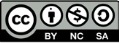 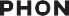 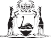 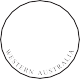 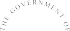 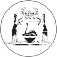 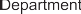 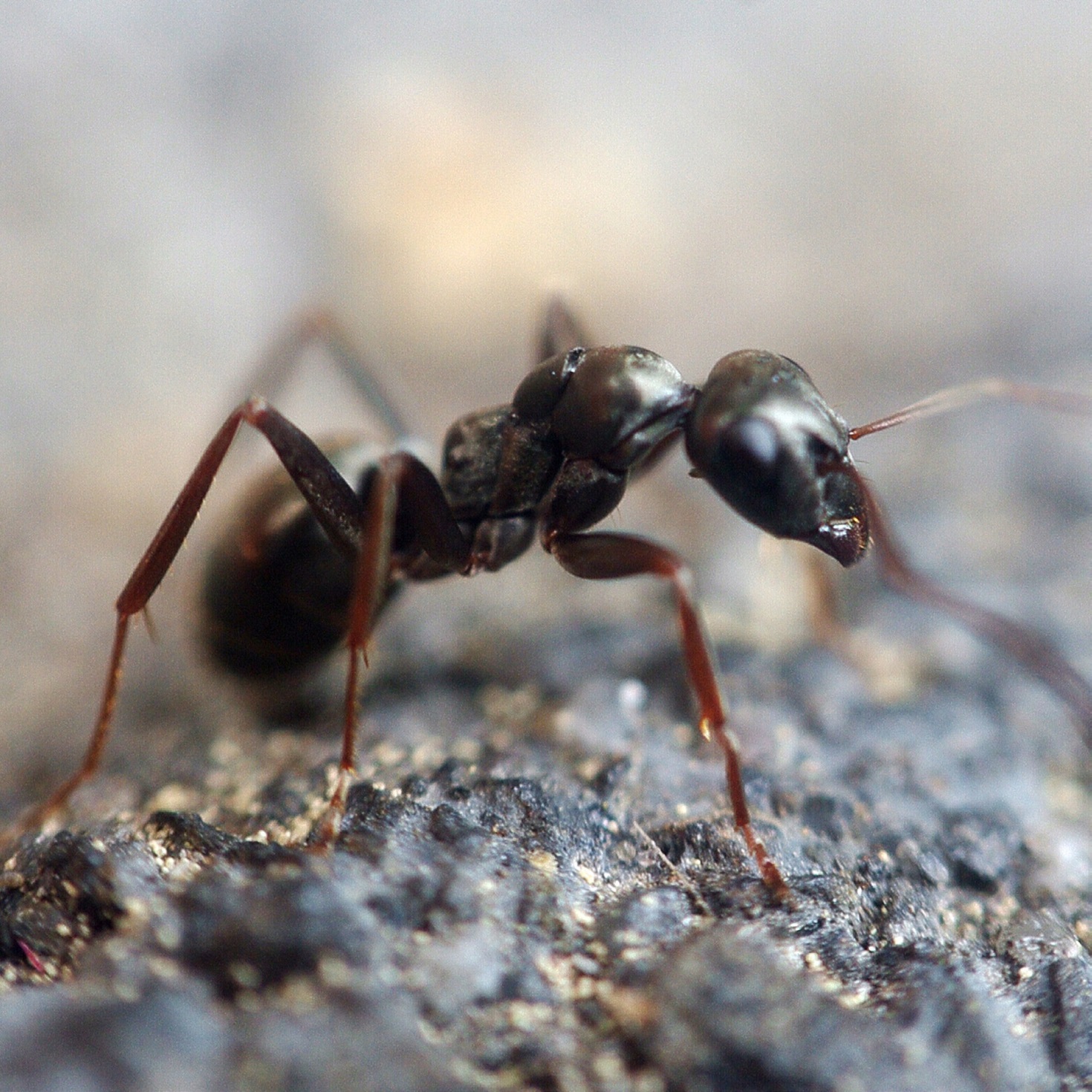 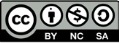 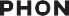 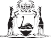 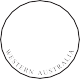 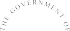 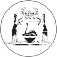 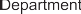 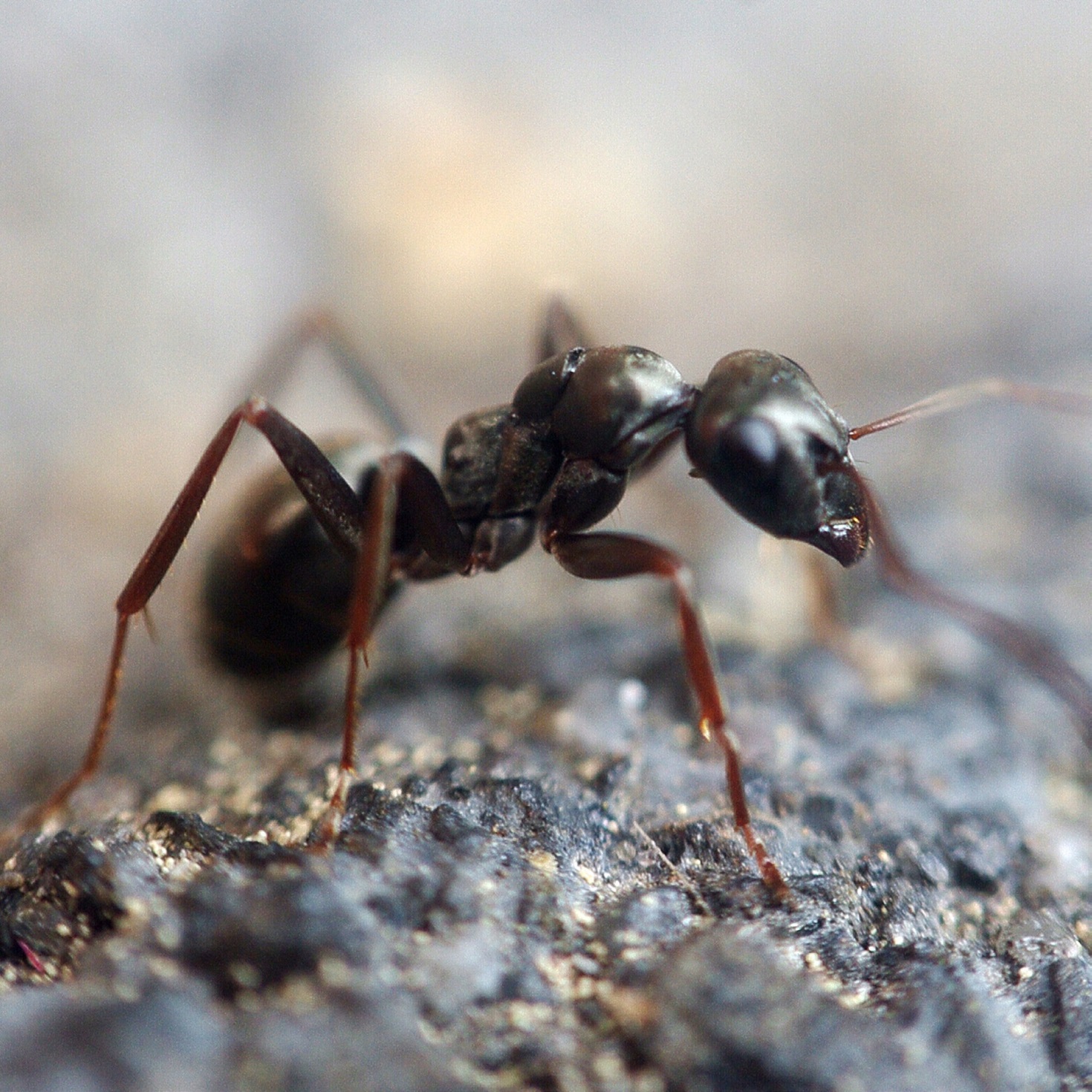 antB   b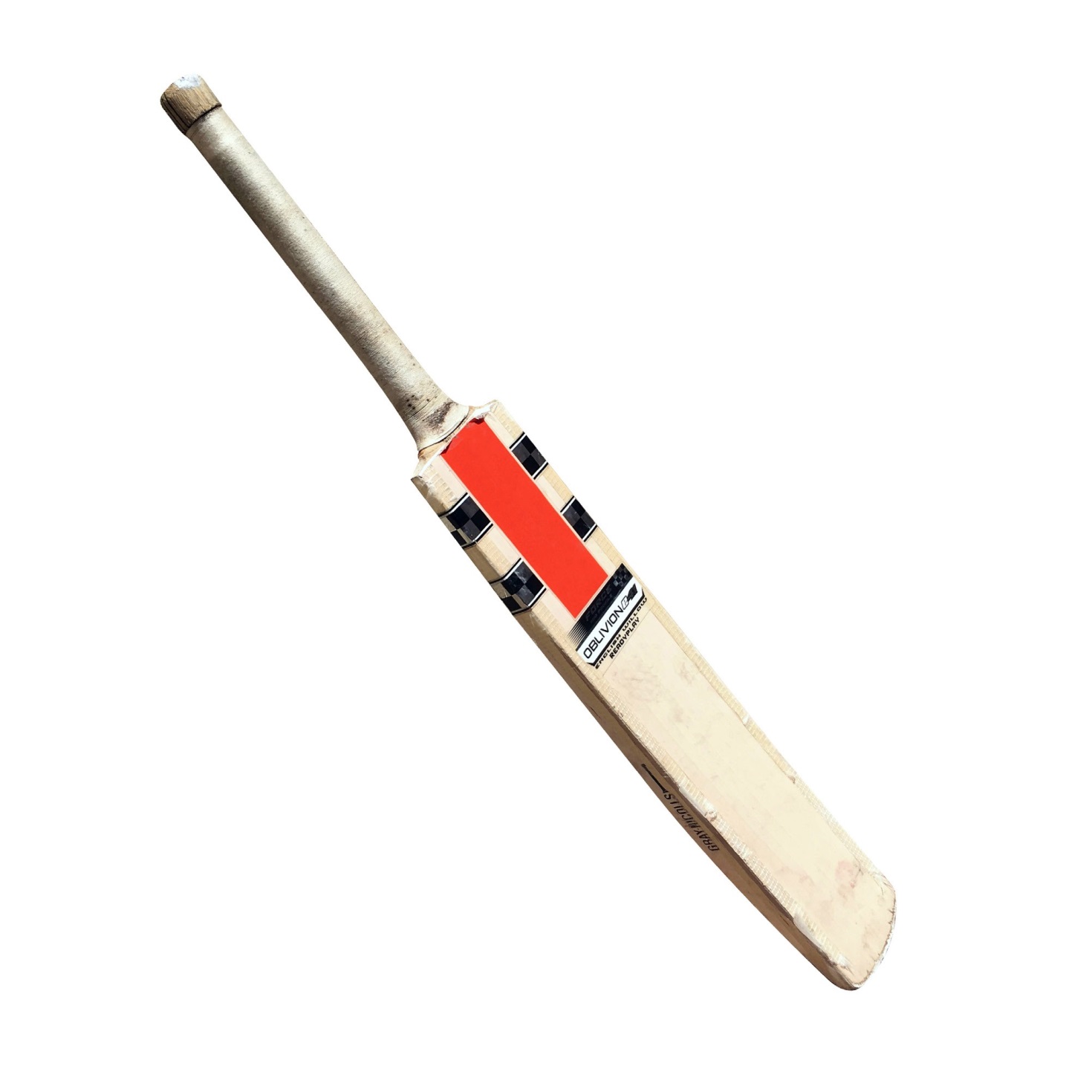 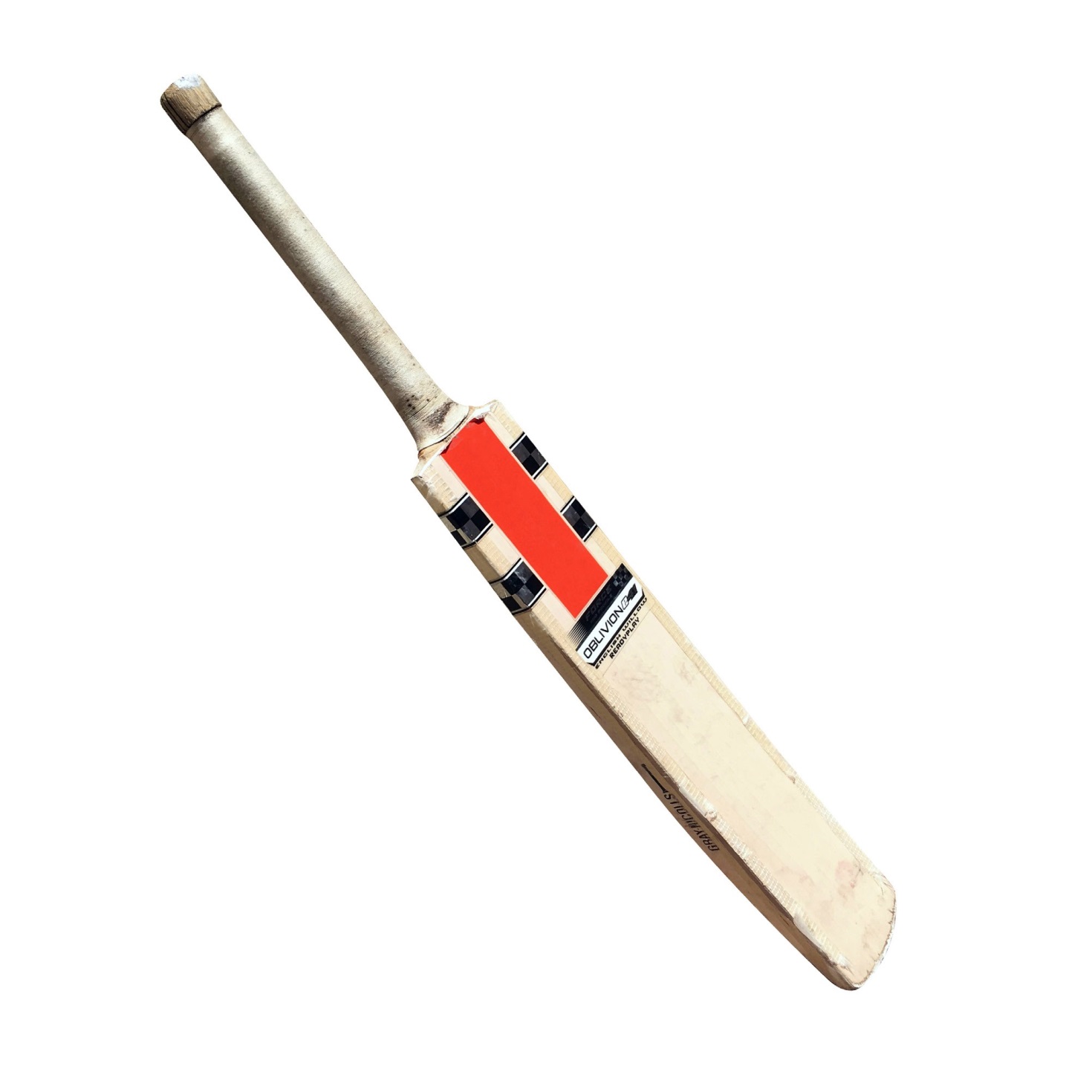 batc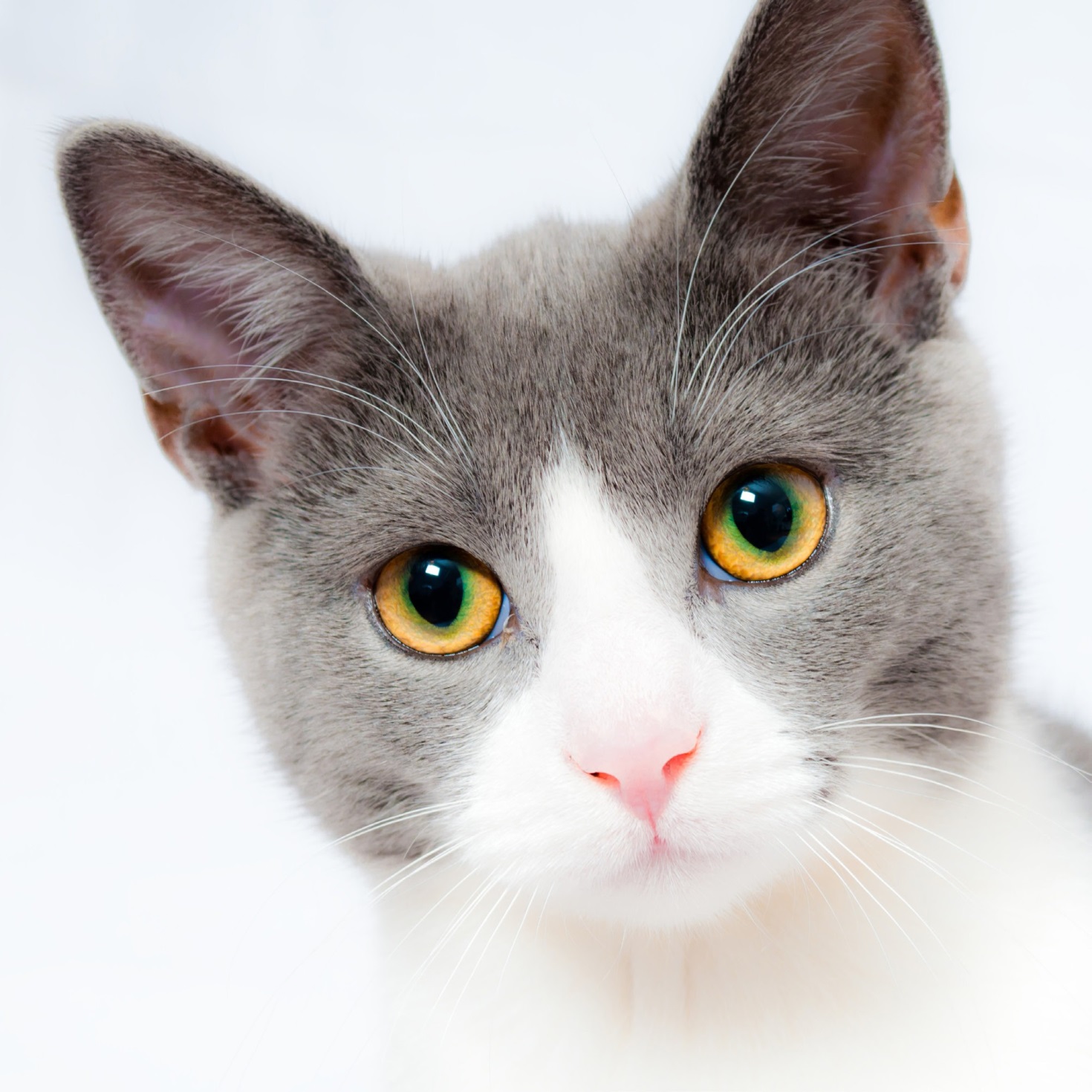 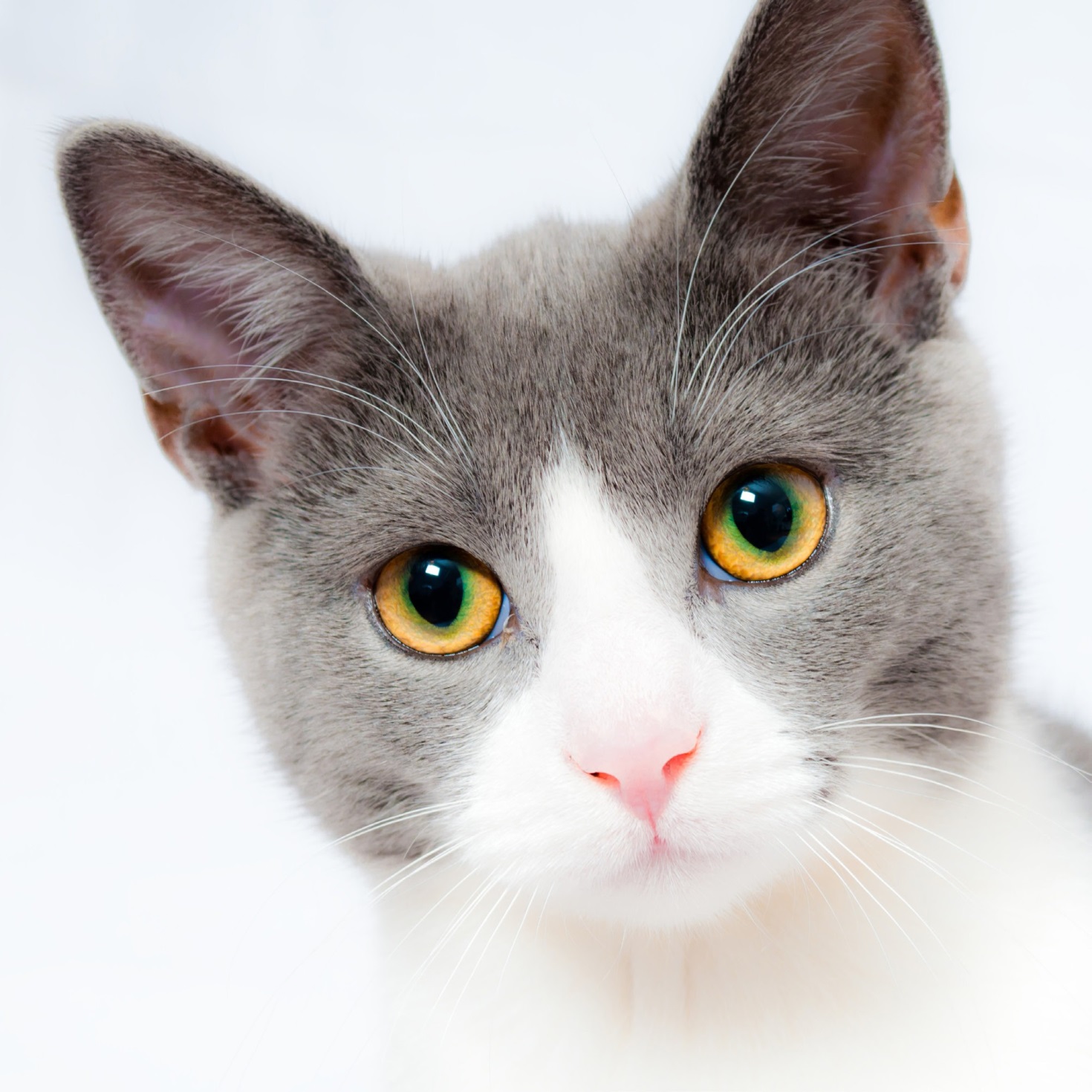 catd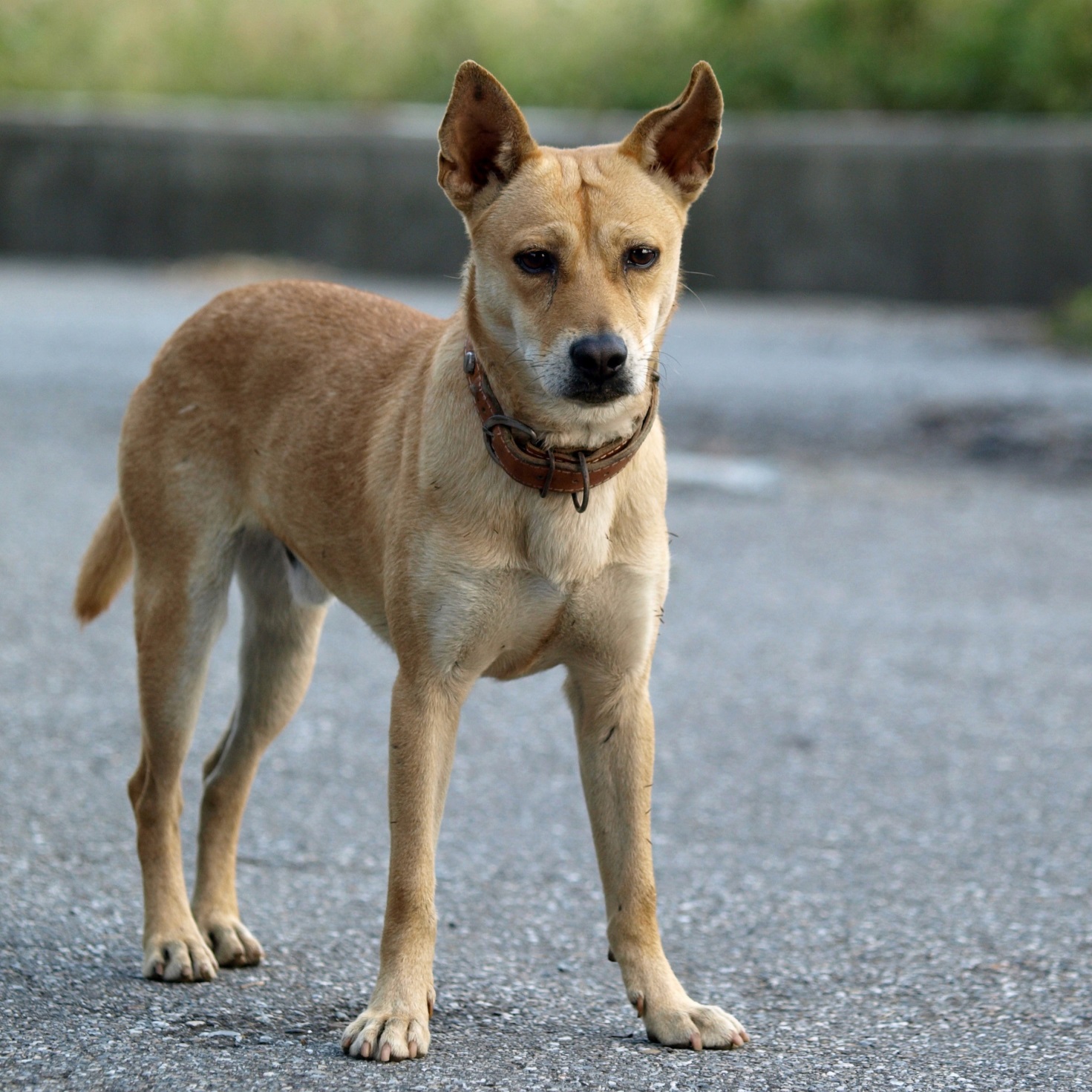 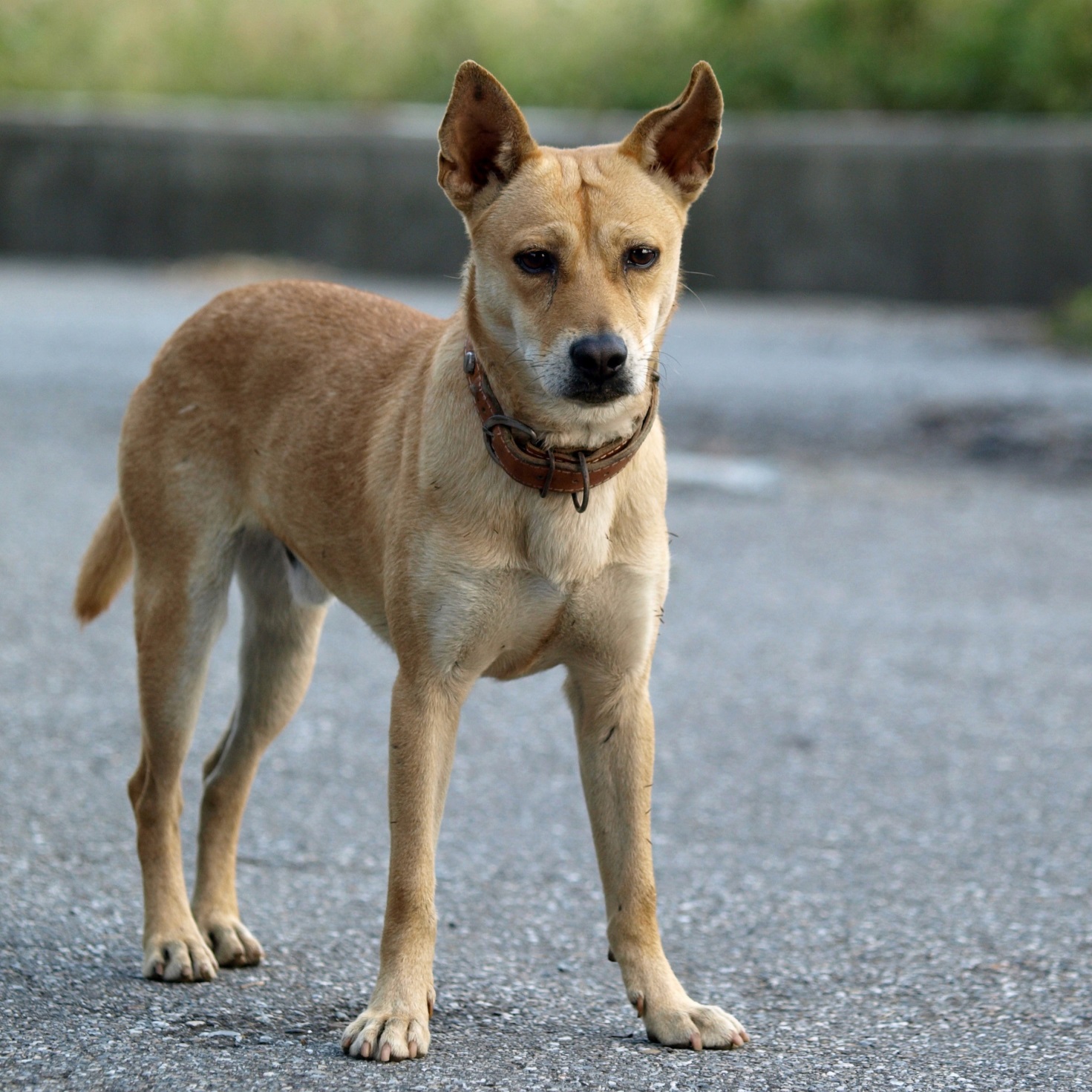 doge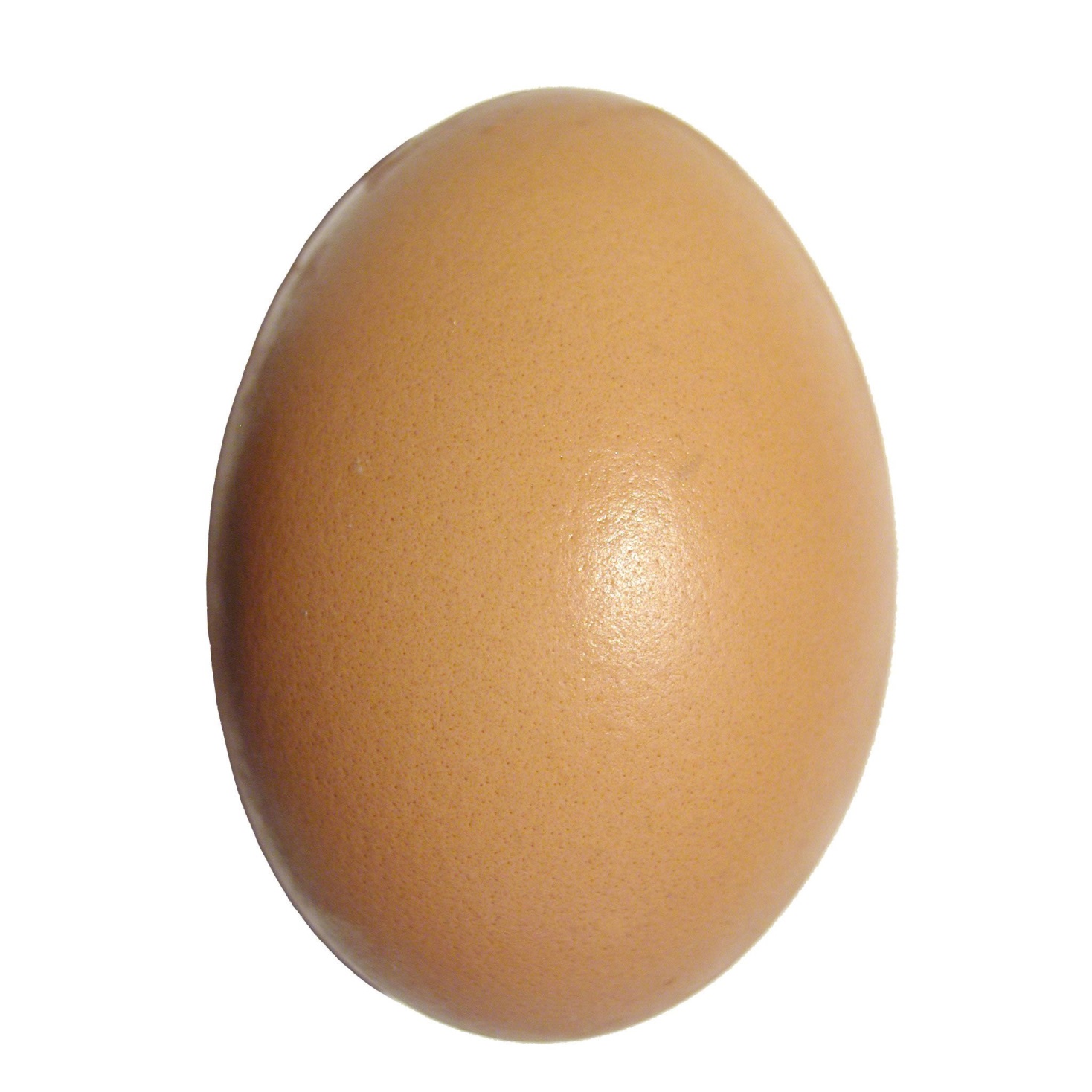 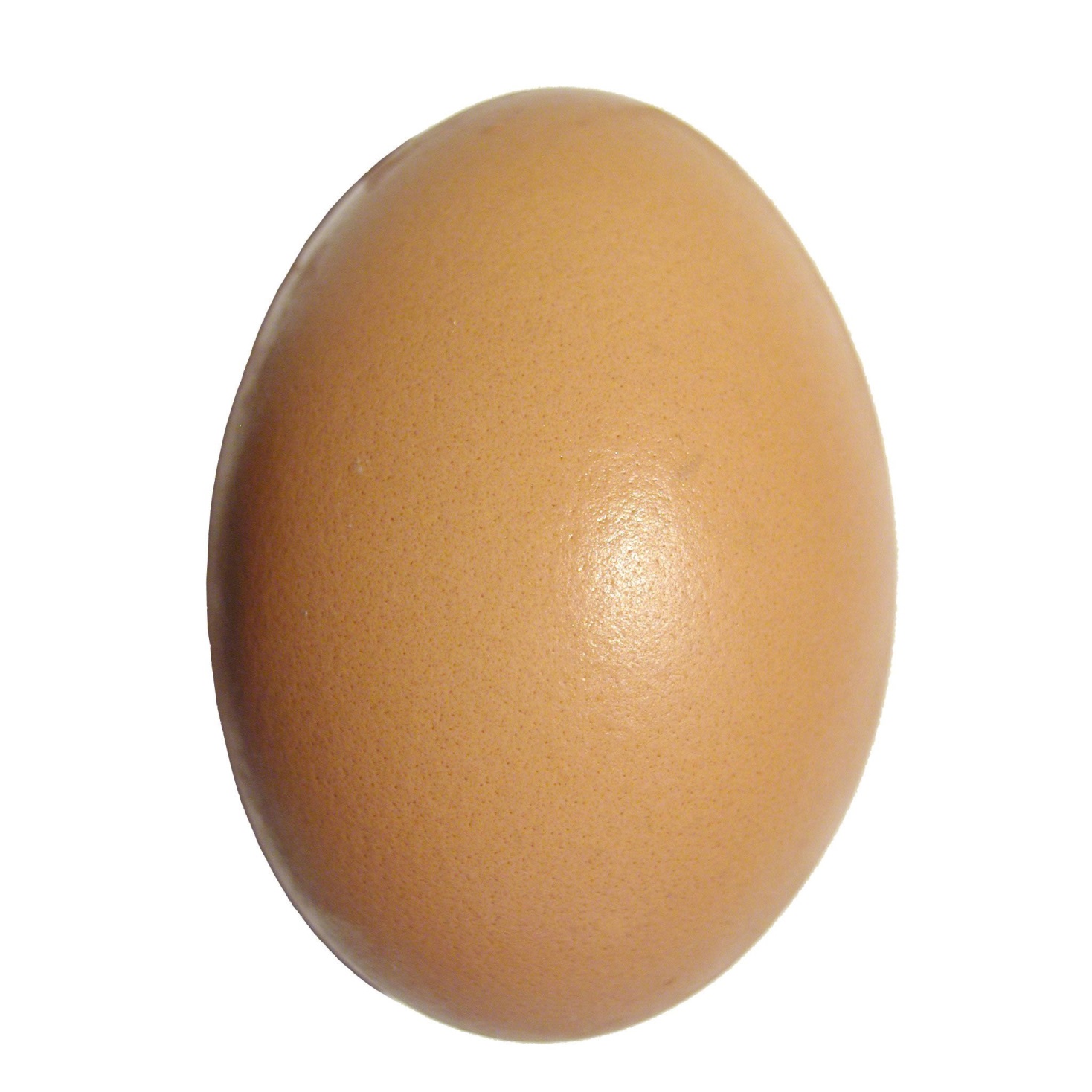 eggf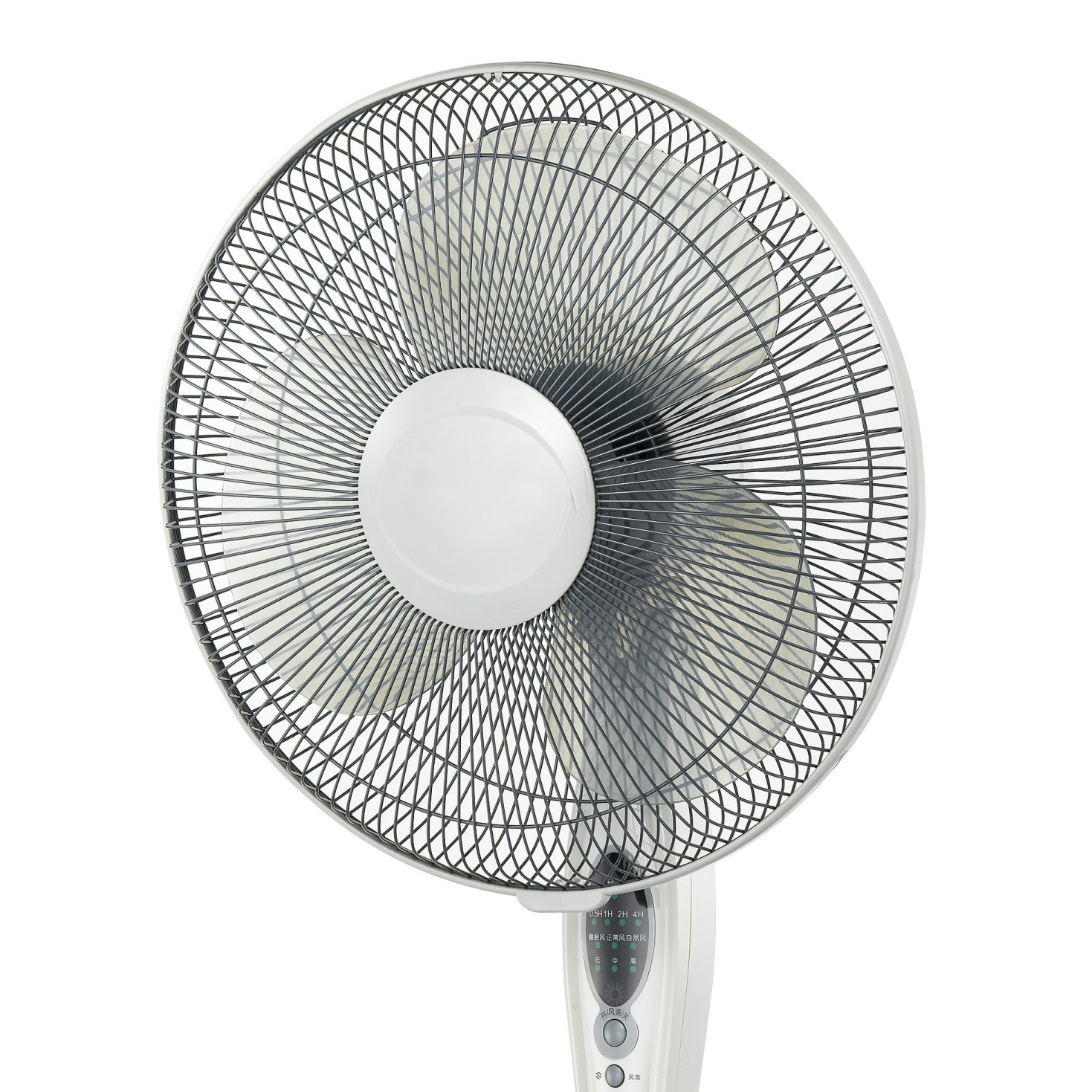 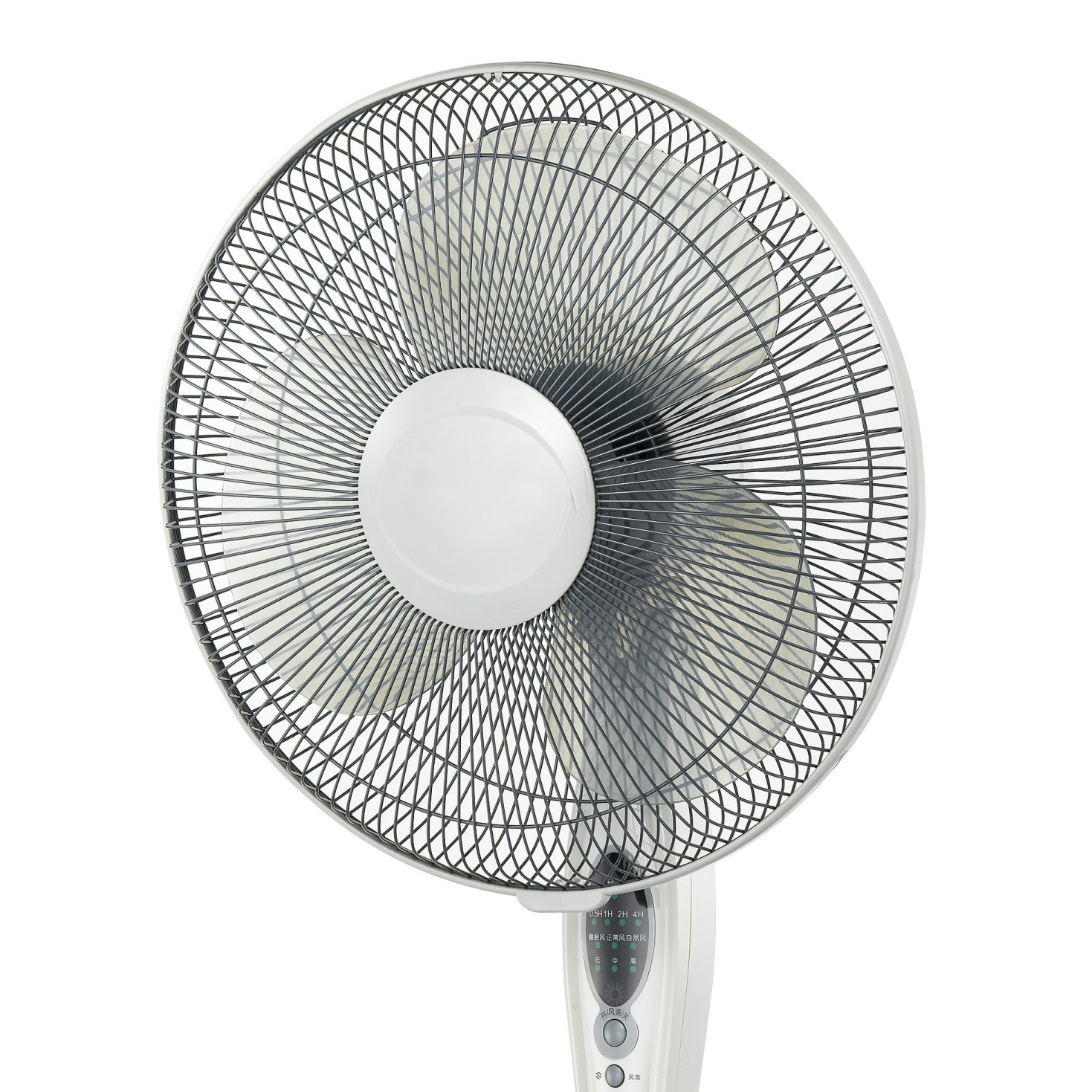 fang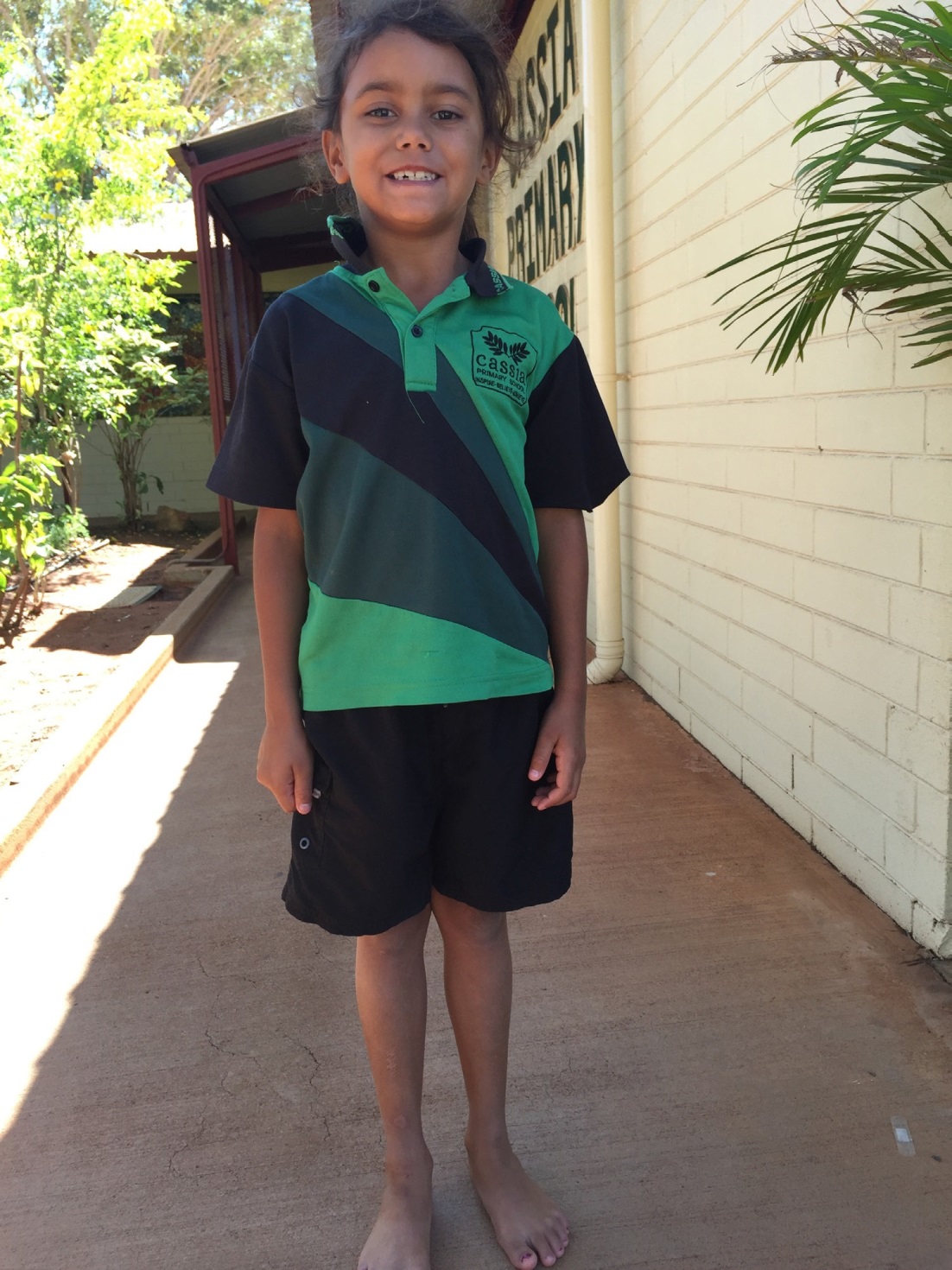 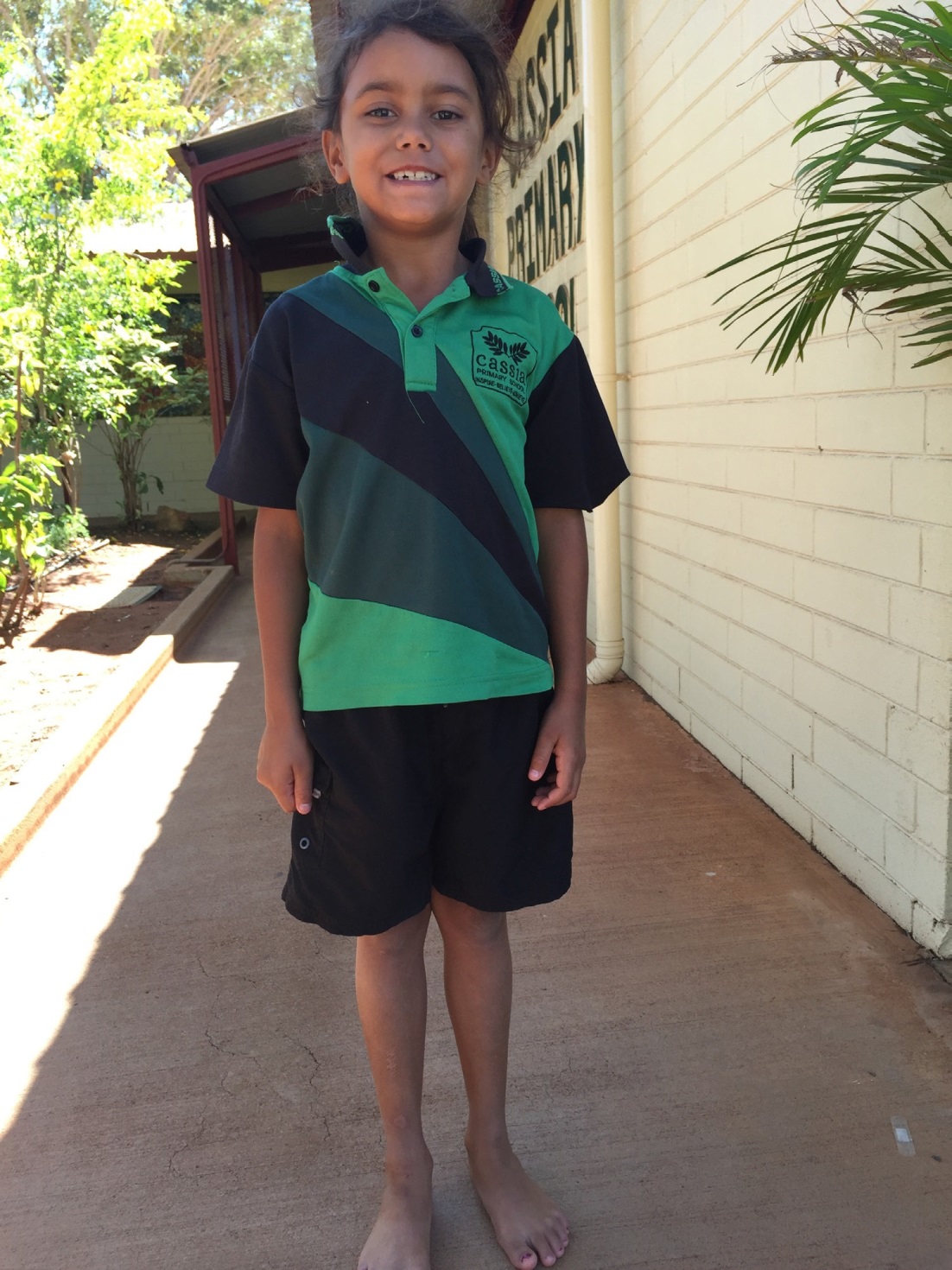 girlh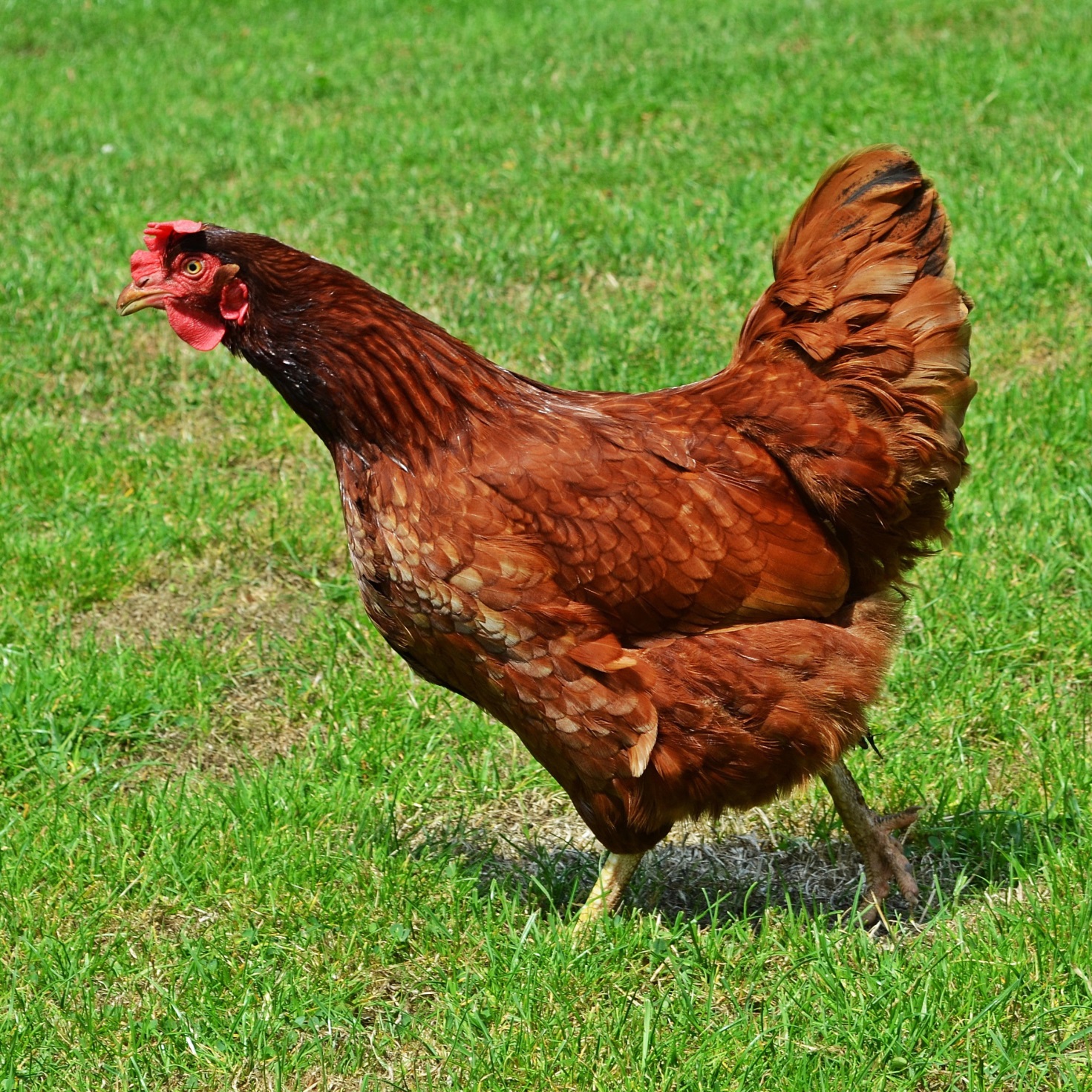 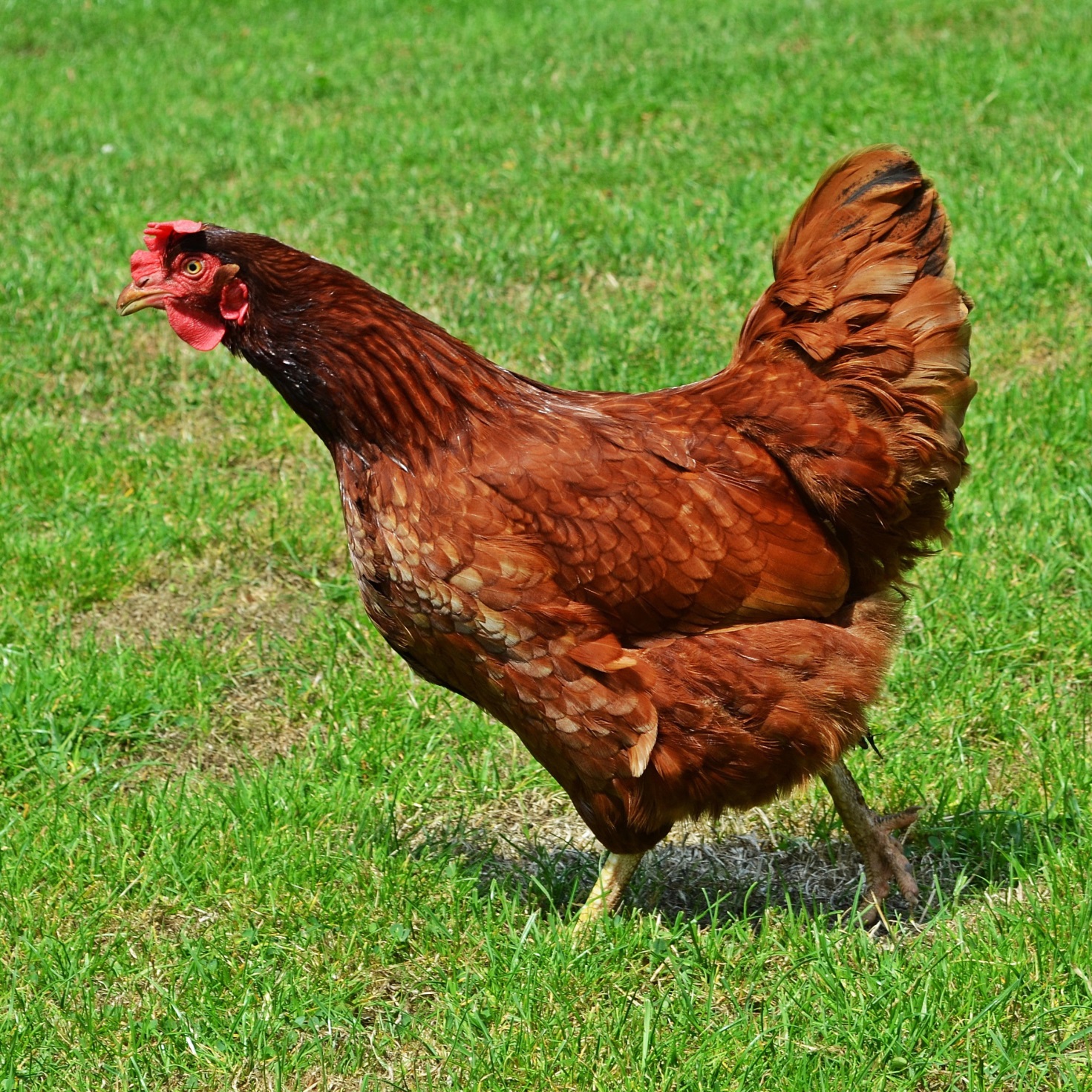 henI	i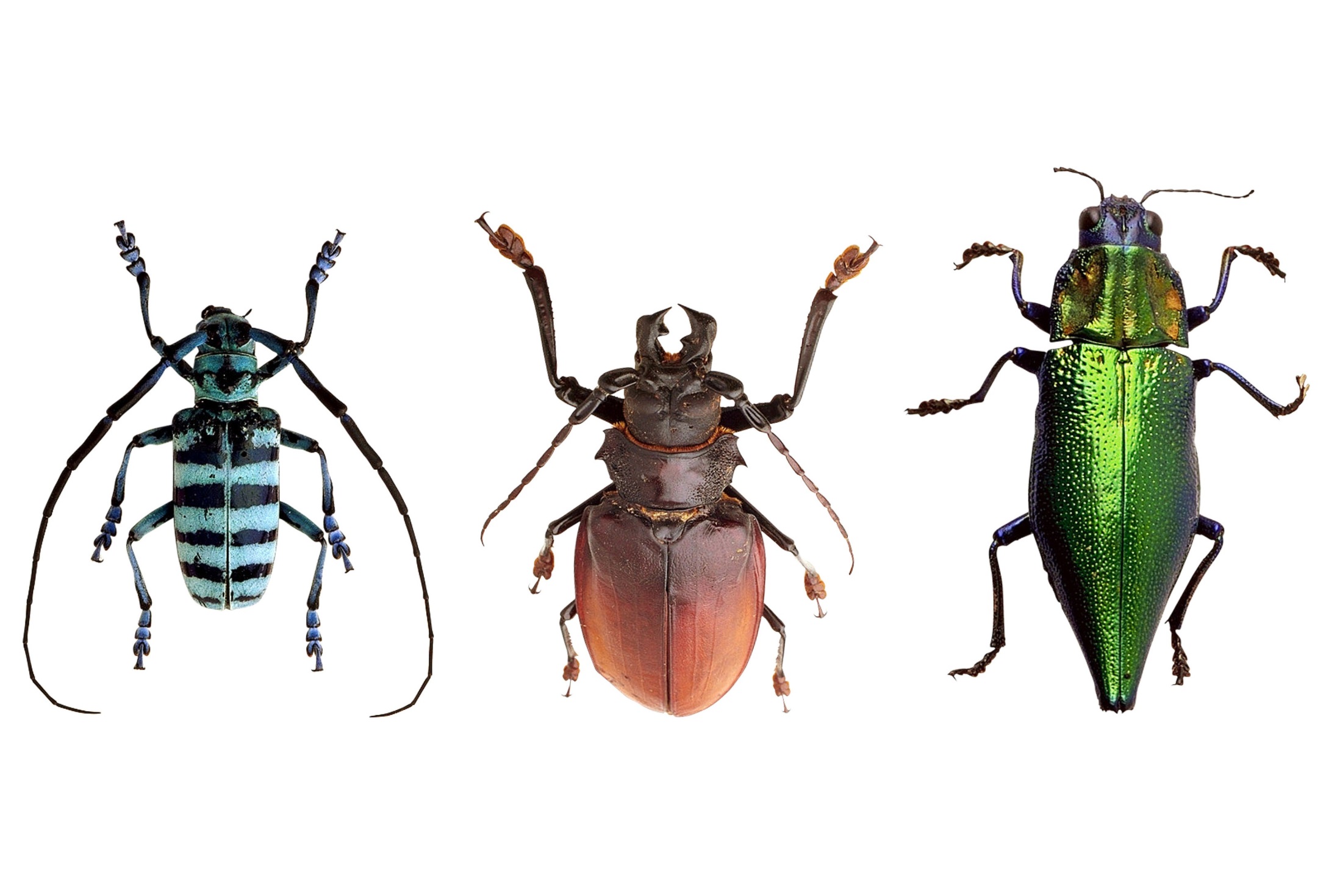 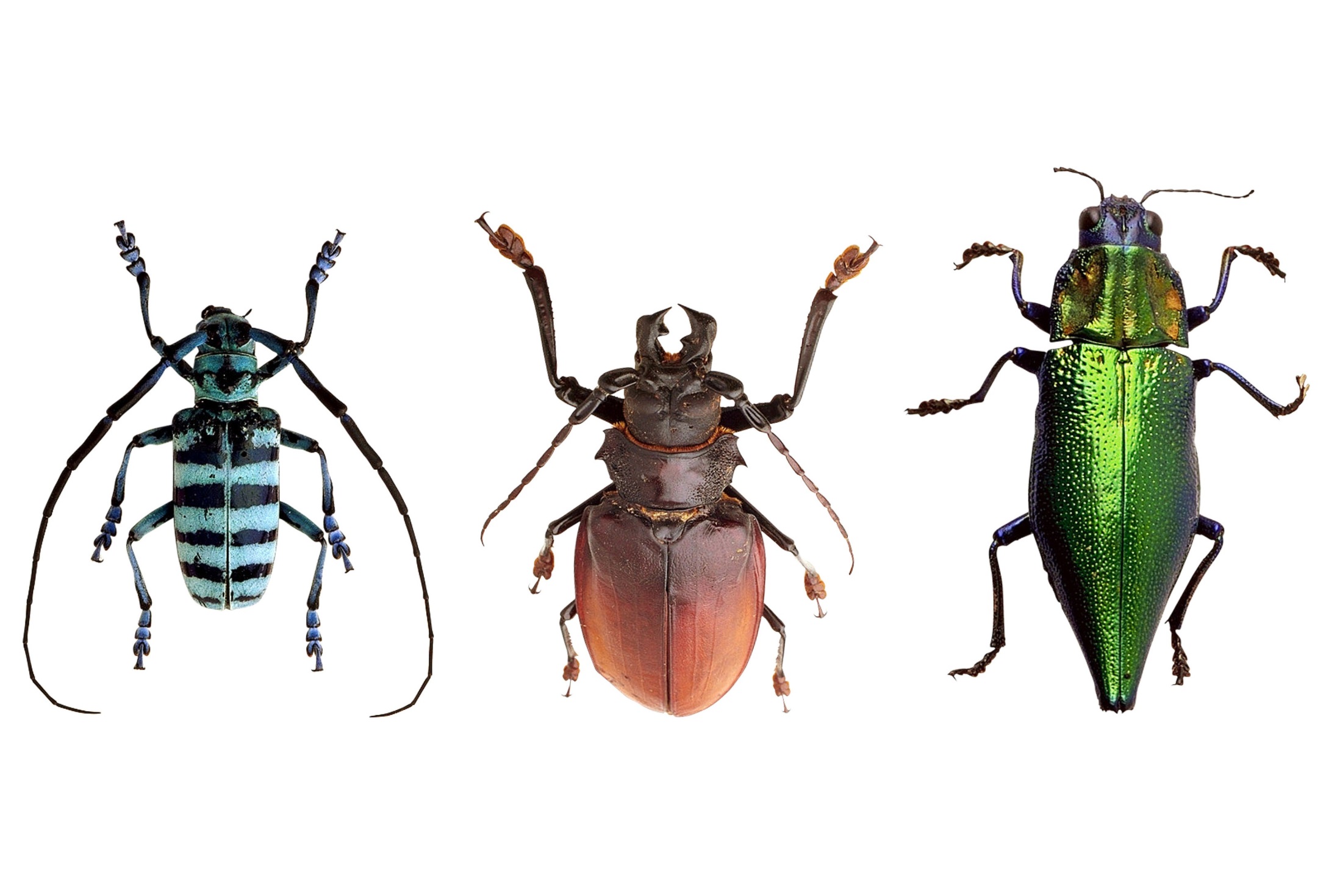 insectsJ	j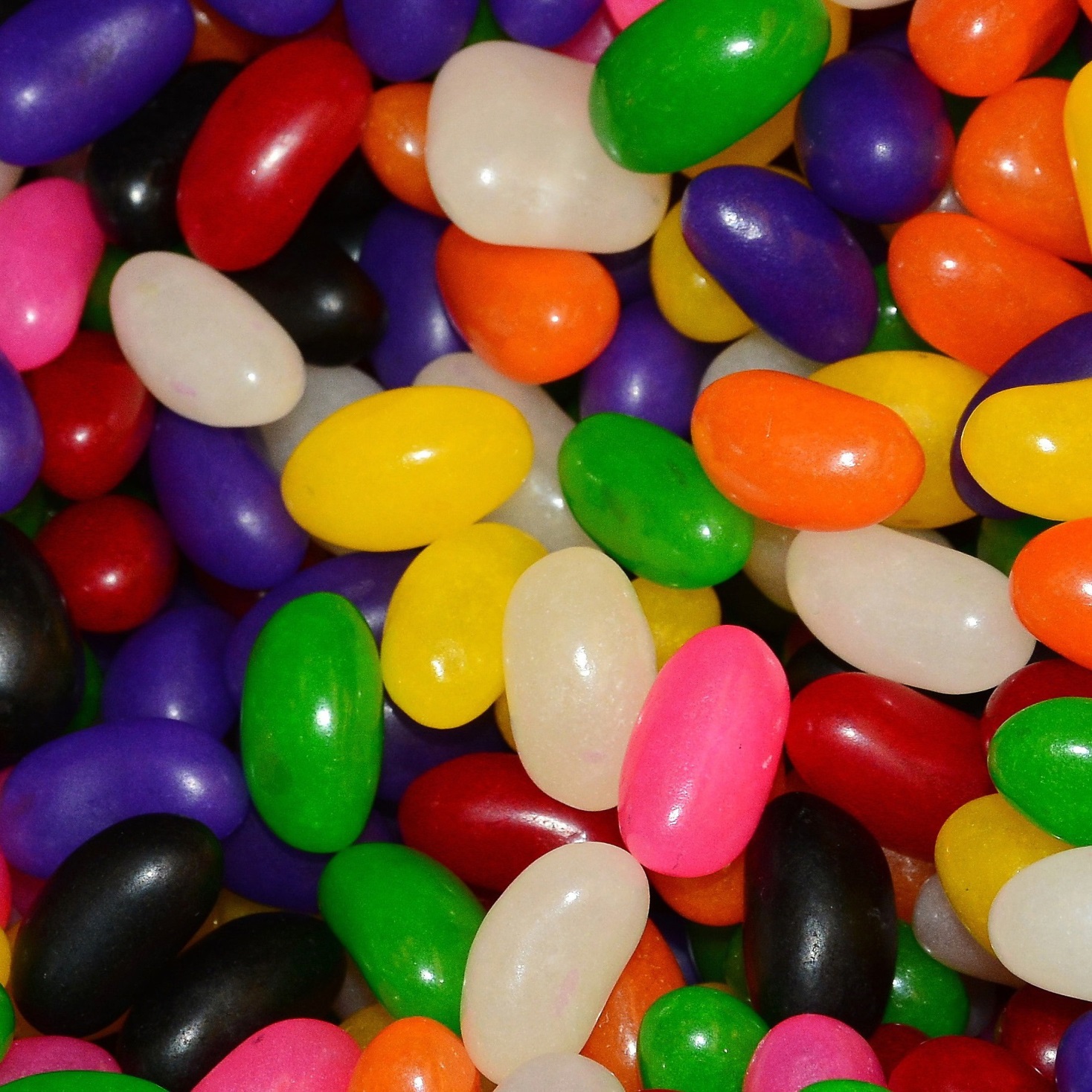 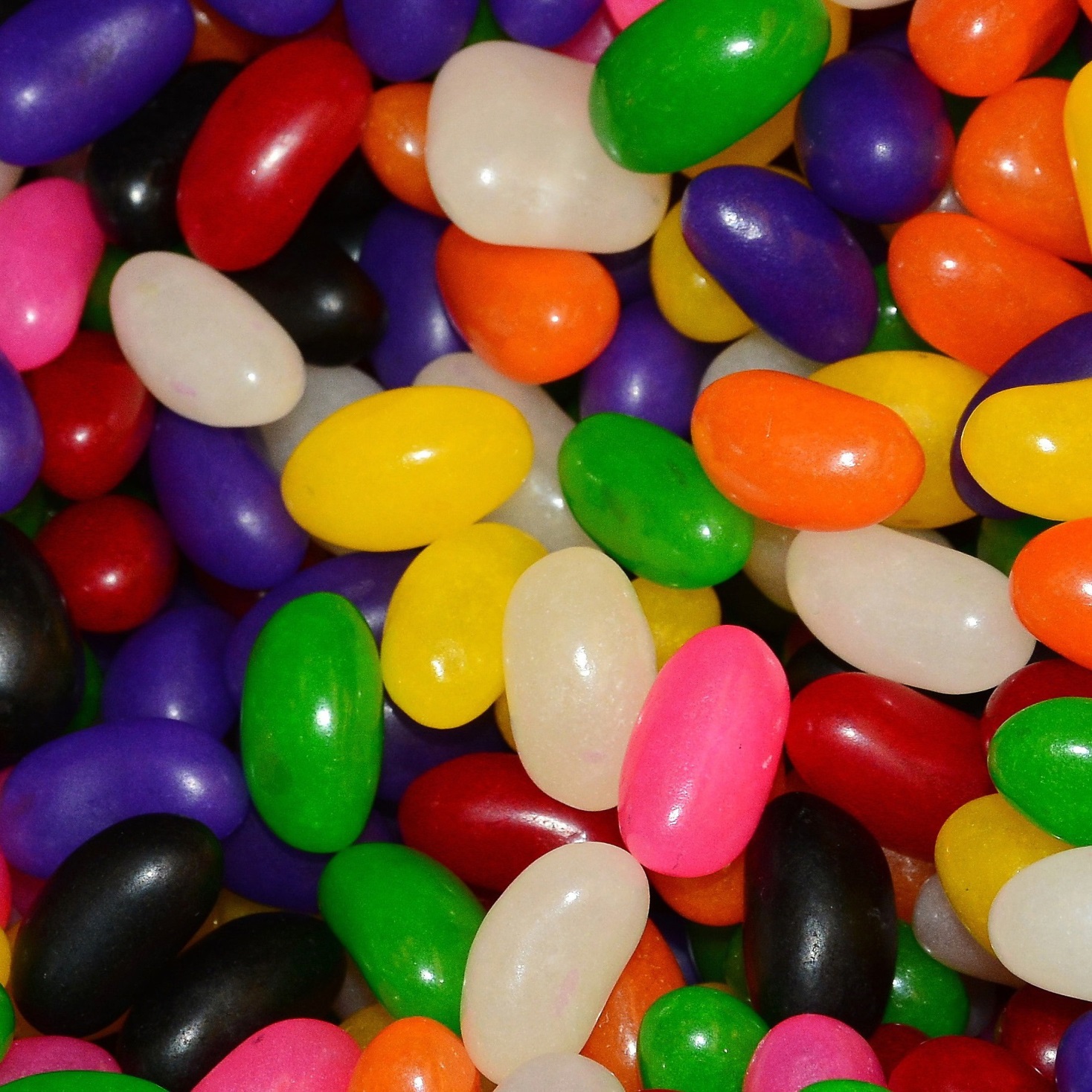 jellybeansK	k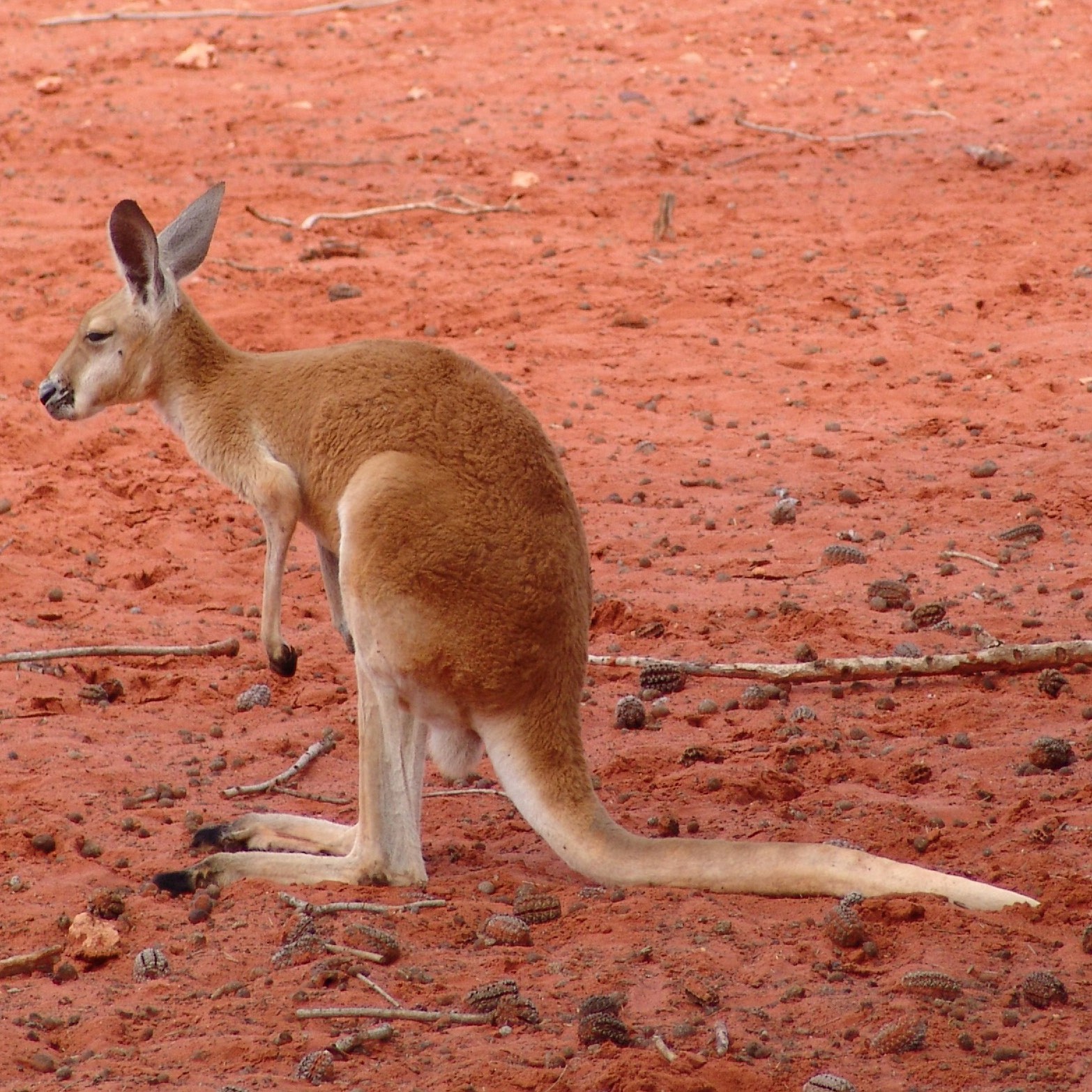 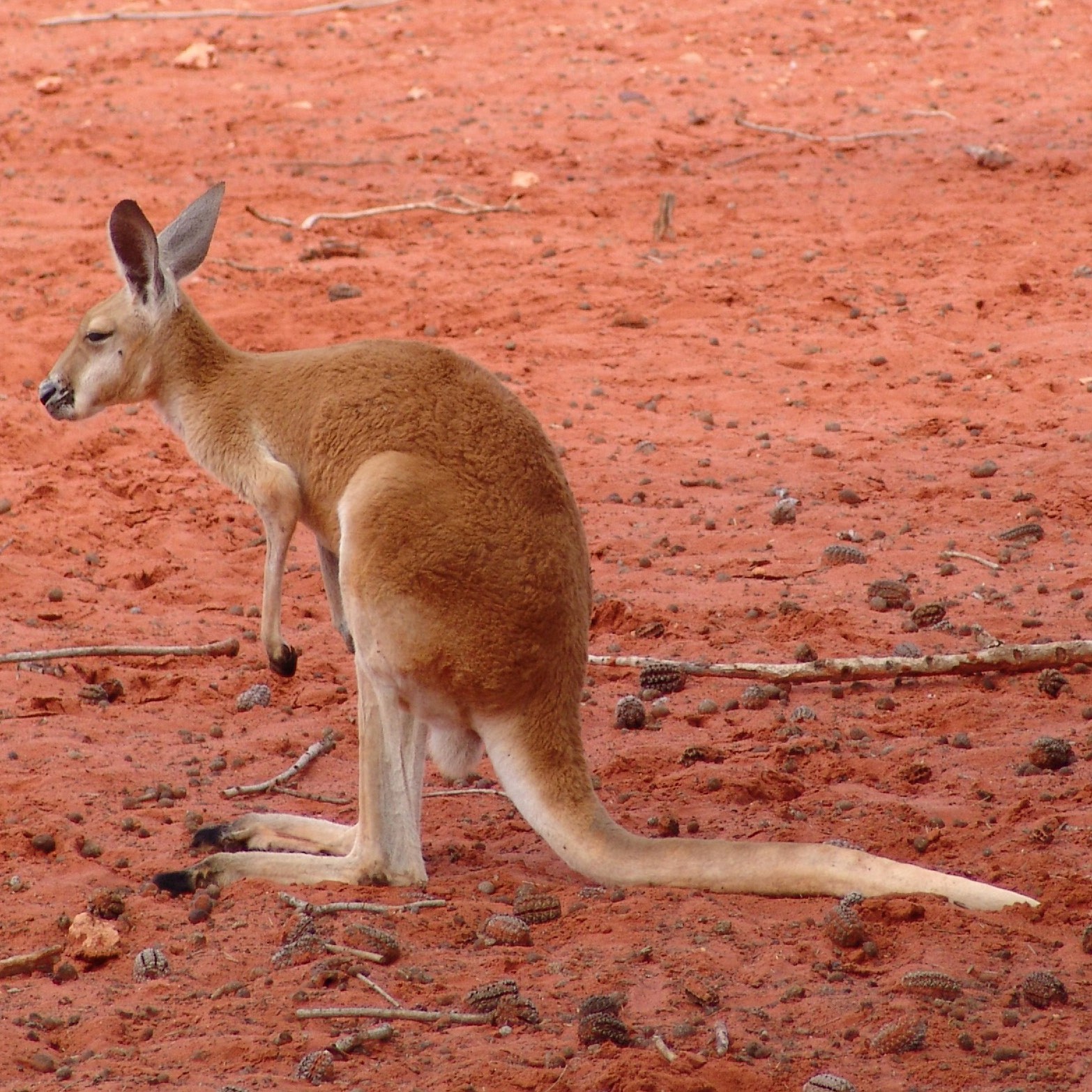 kangarooL	l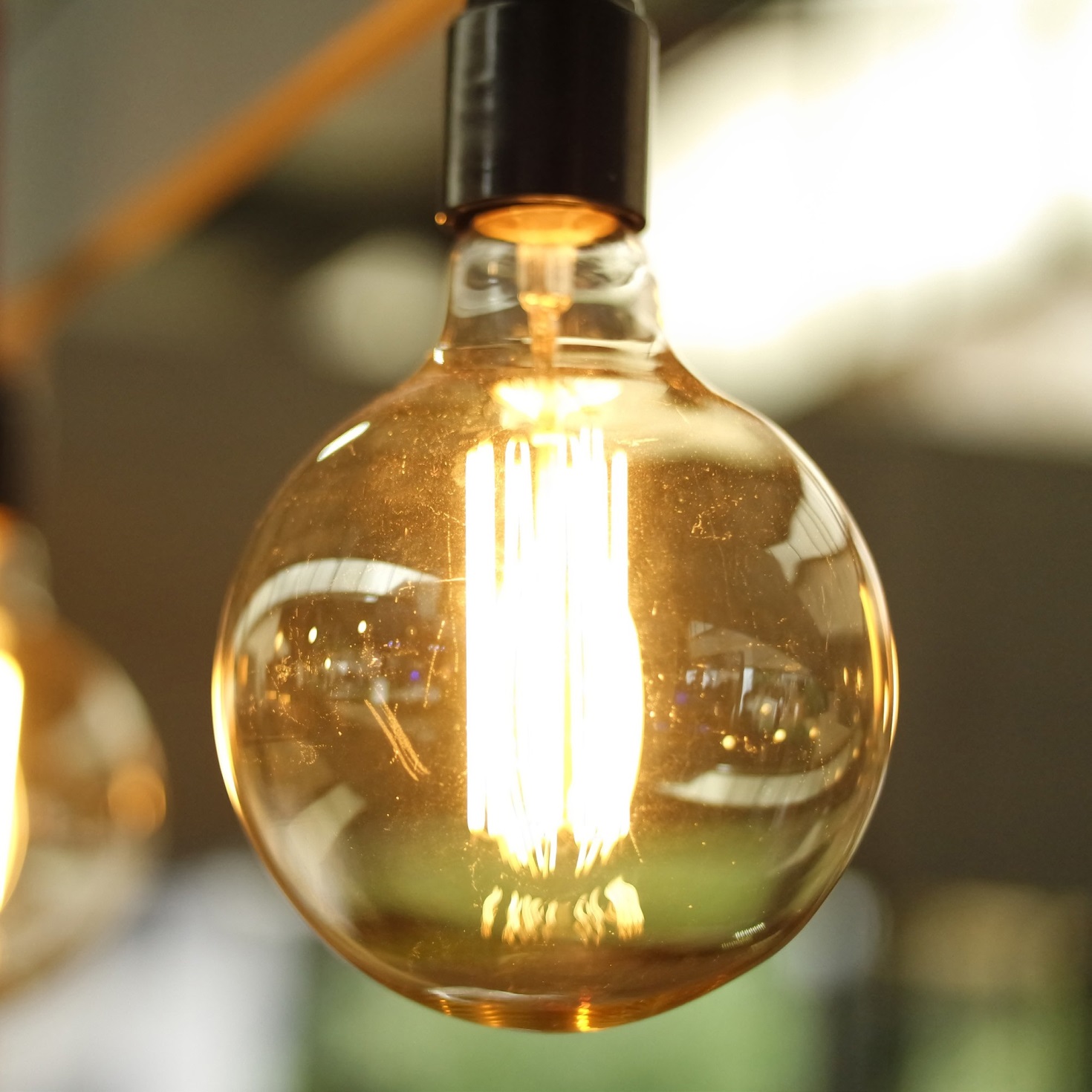 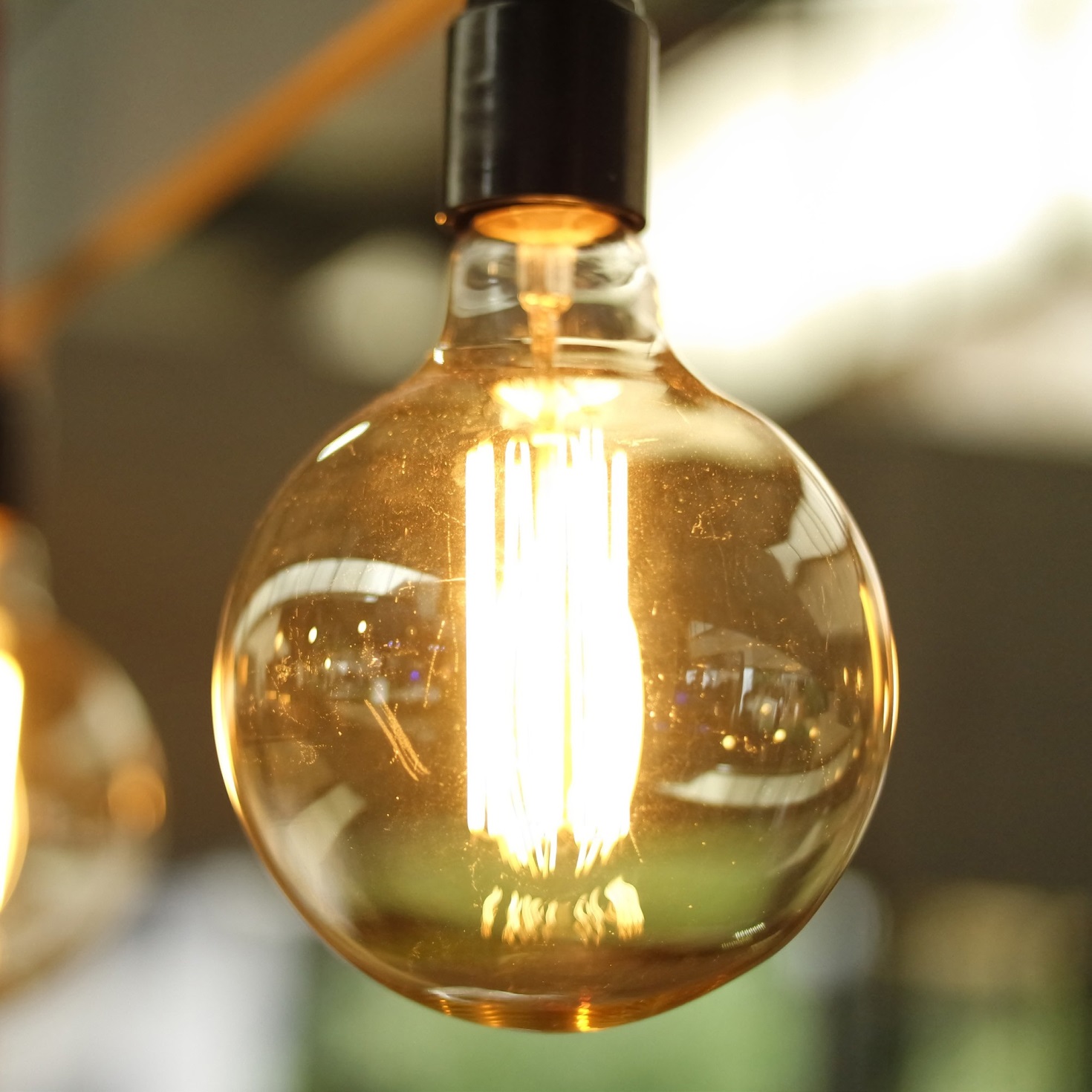 lightm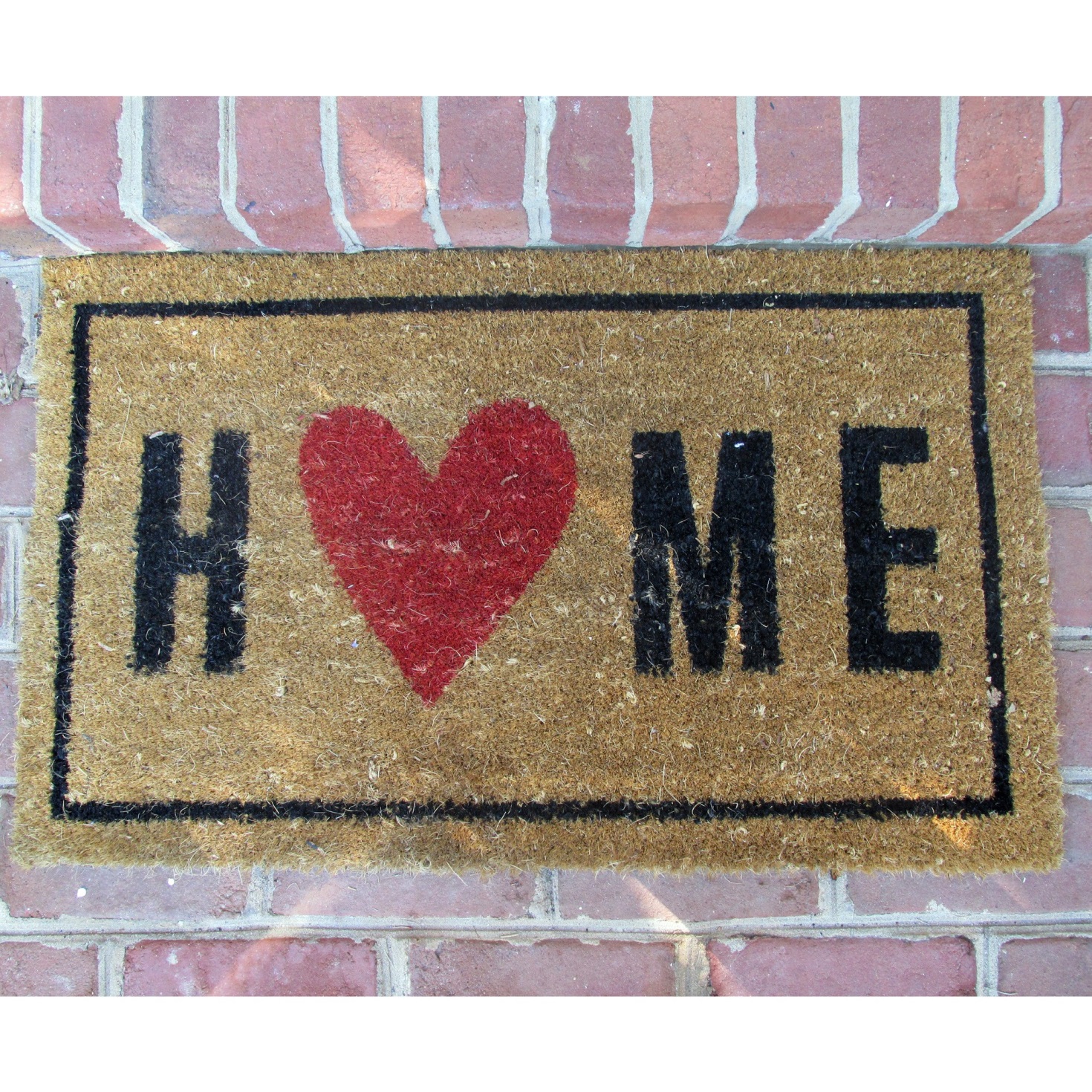 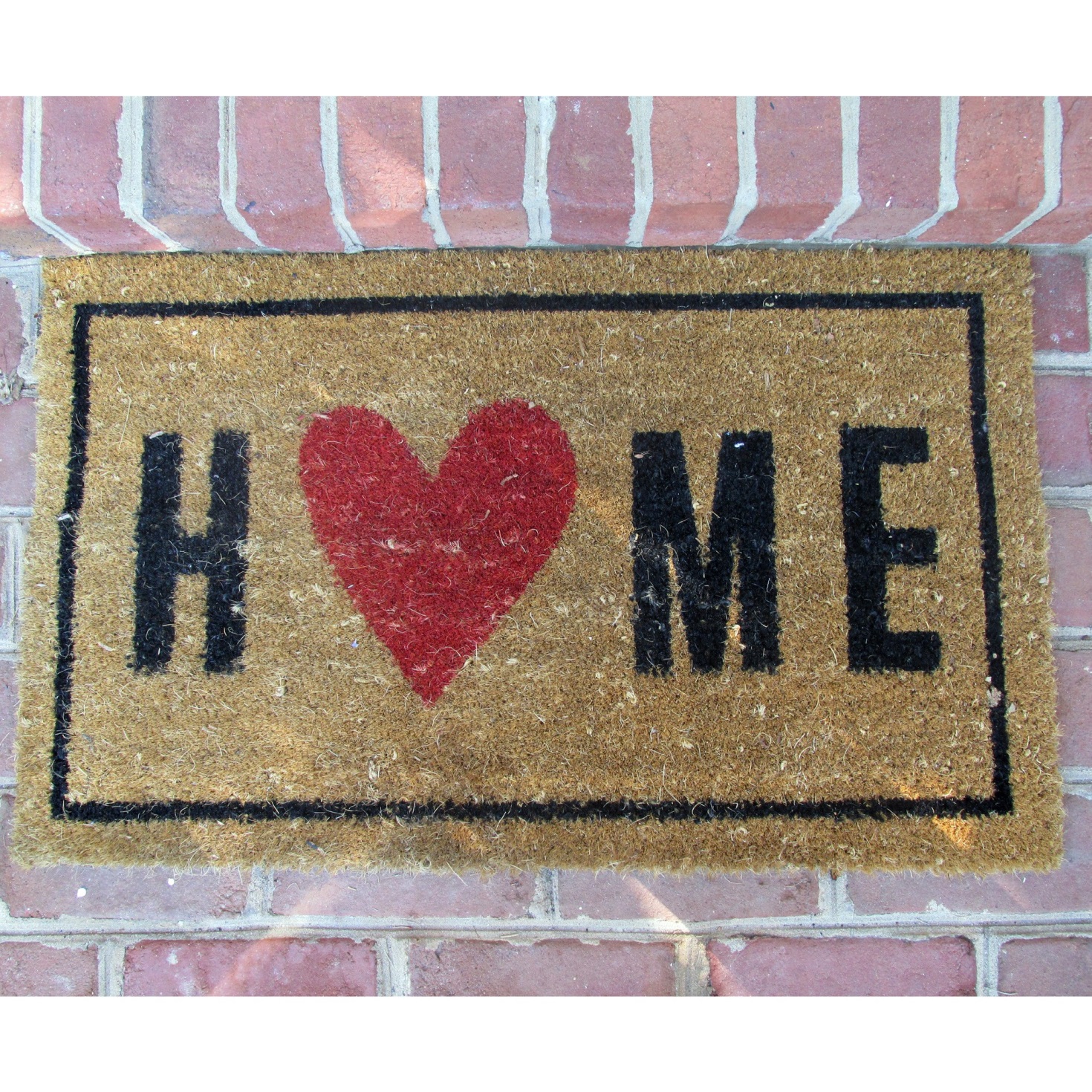 matn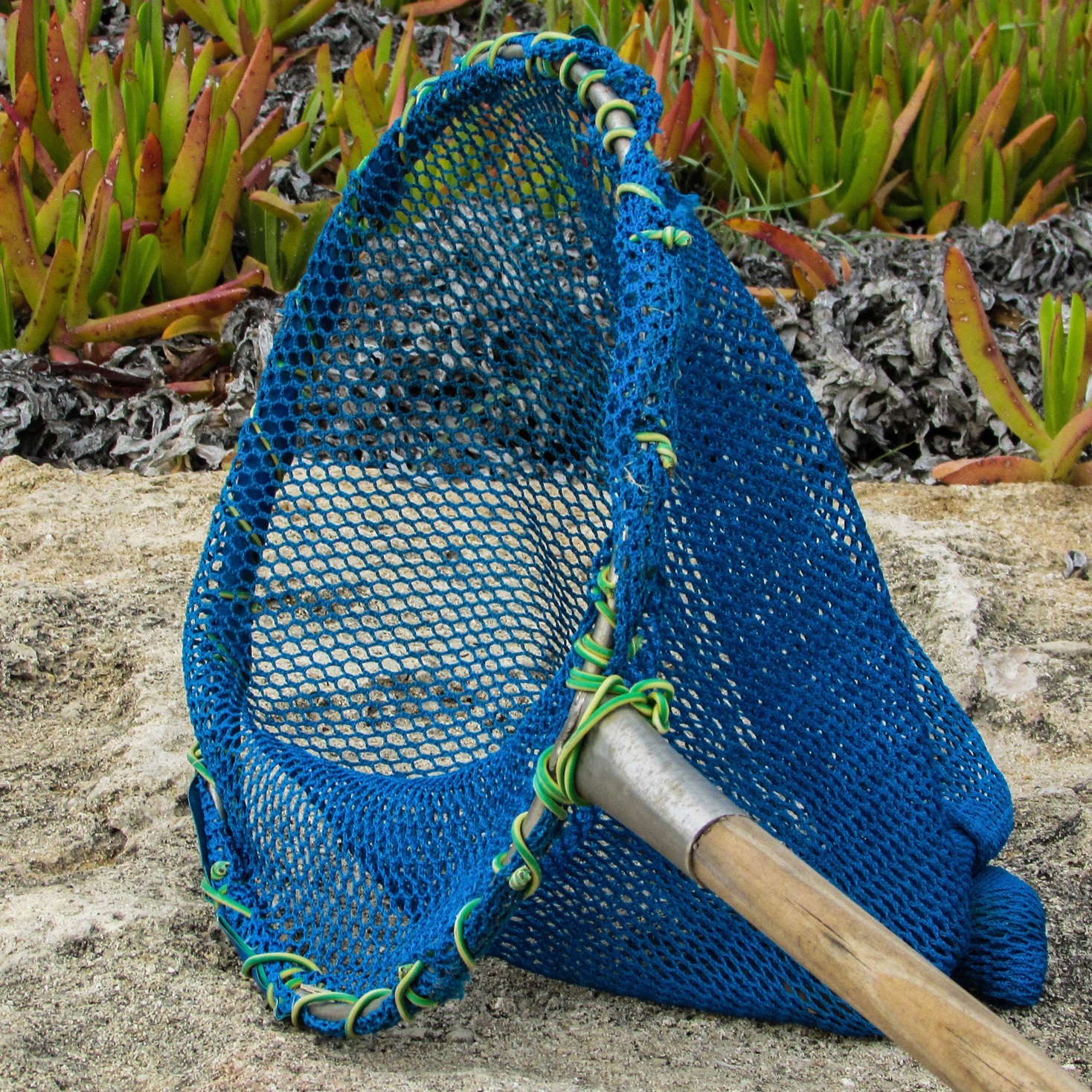 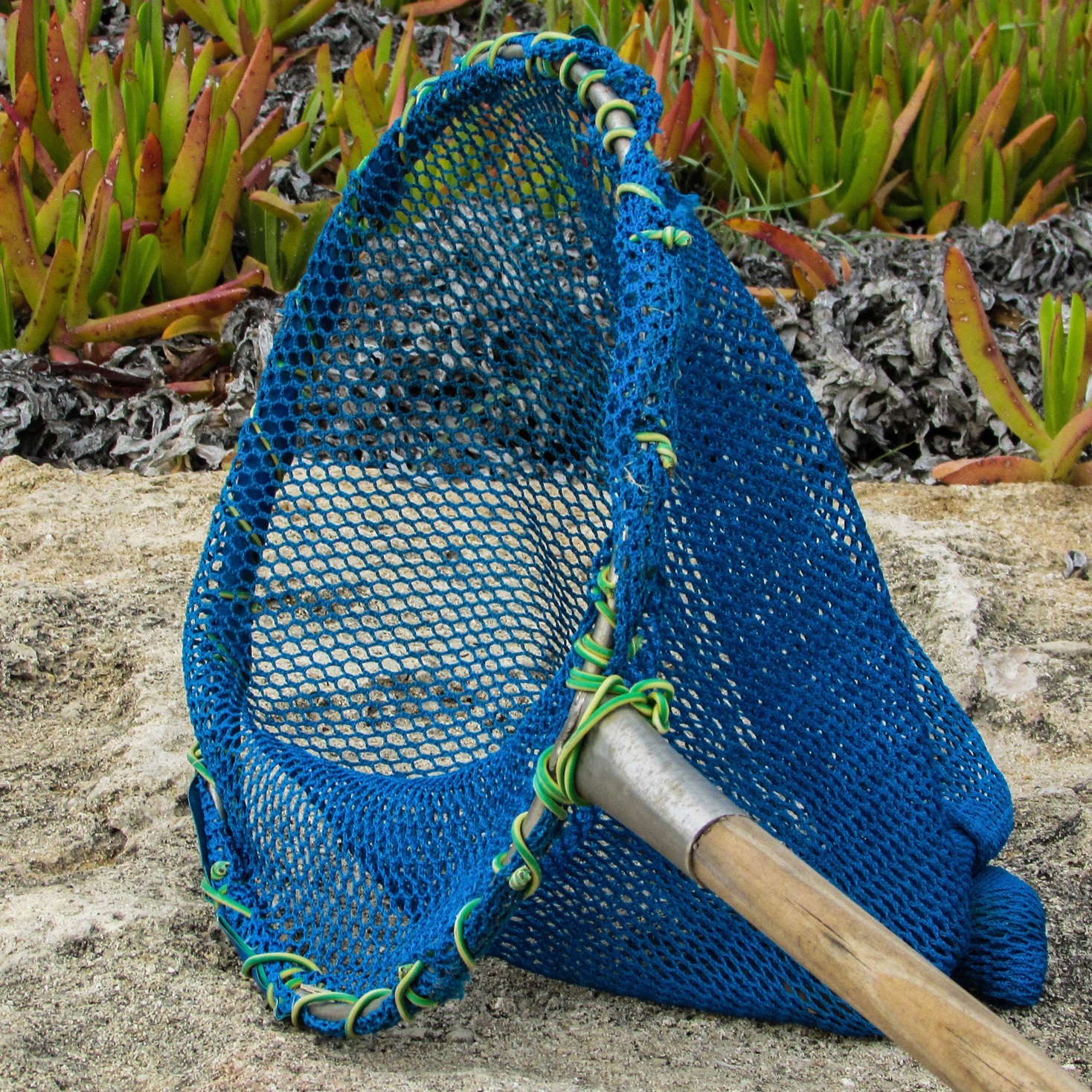 neto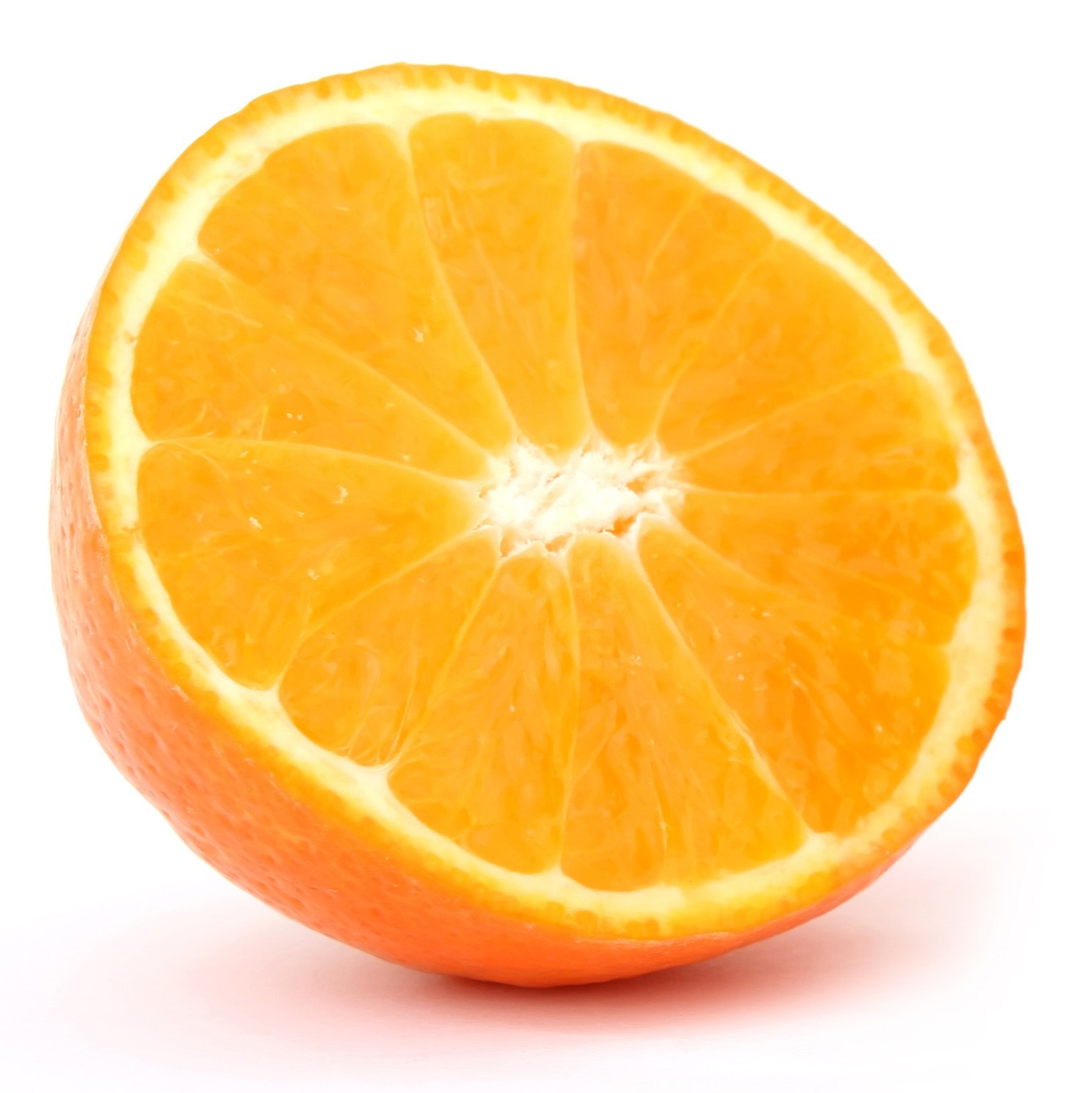 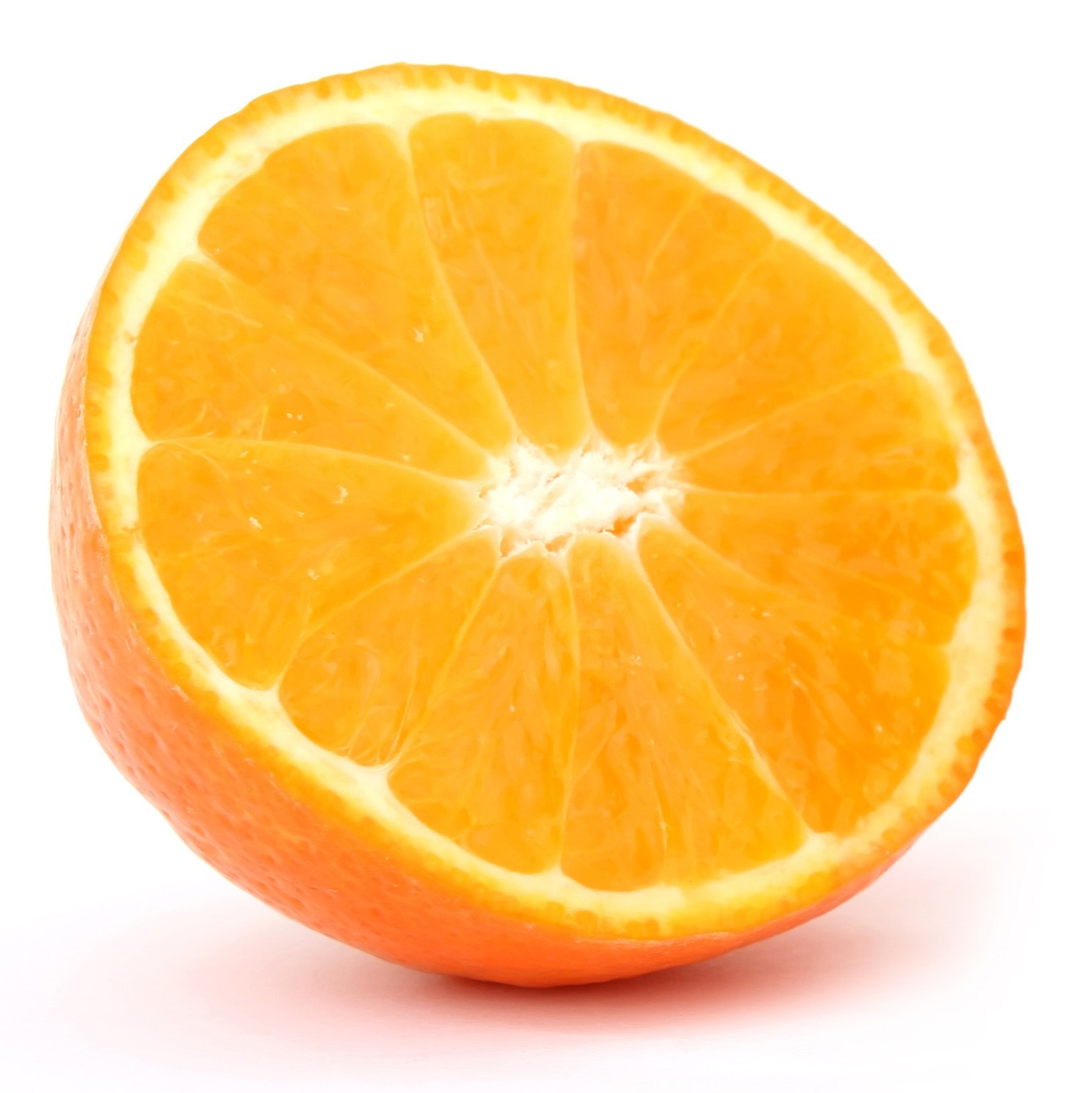 orangep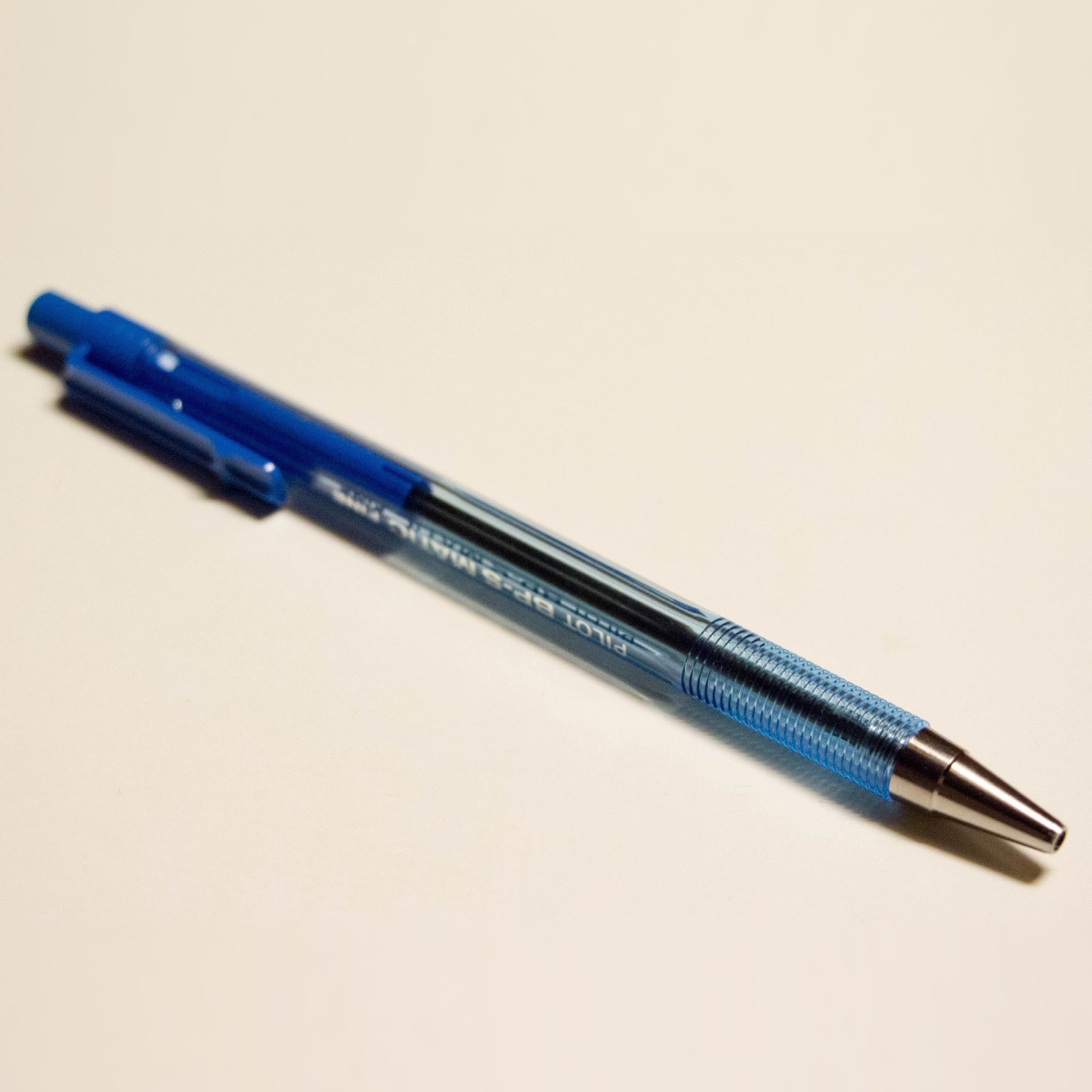 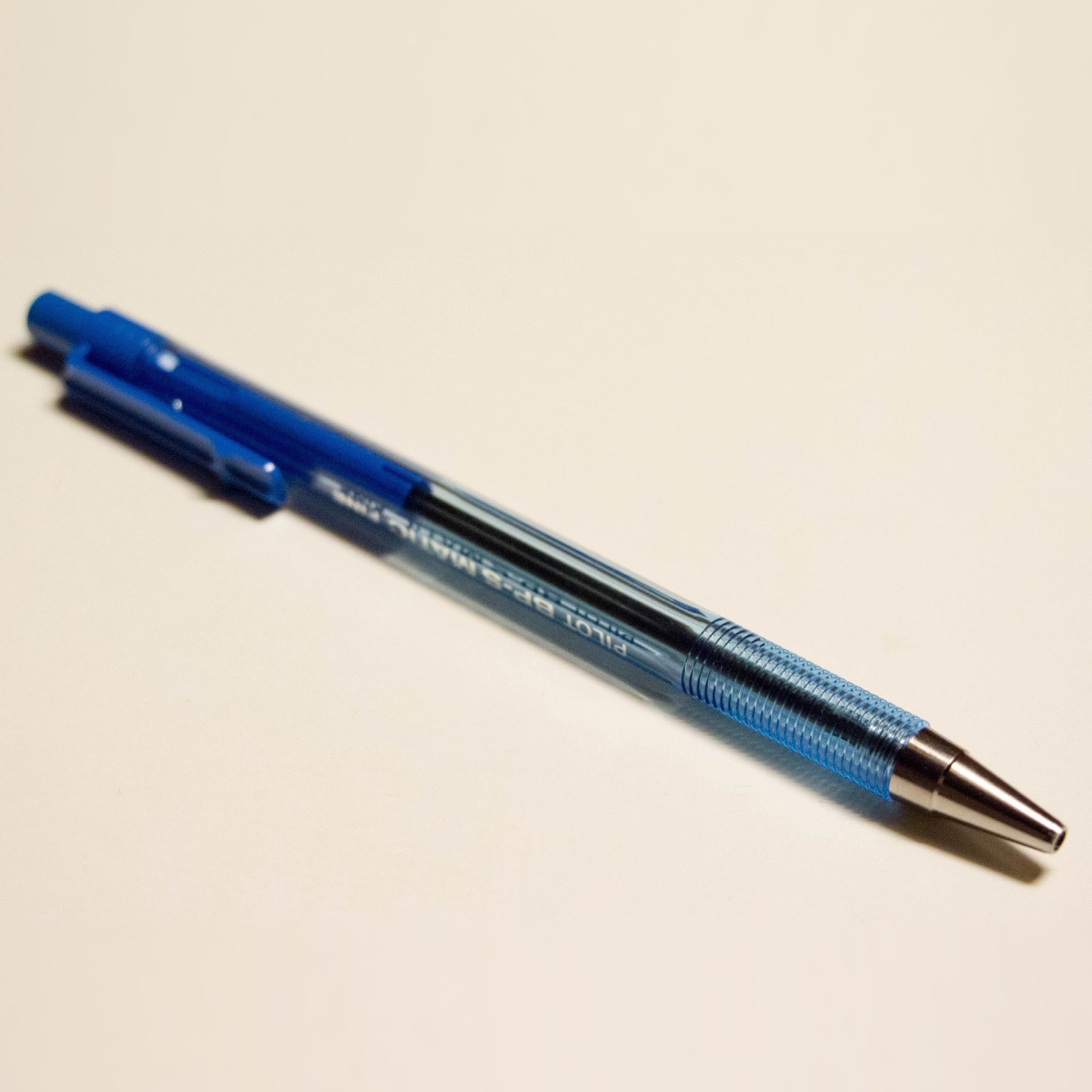 penq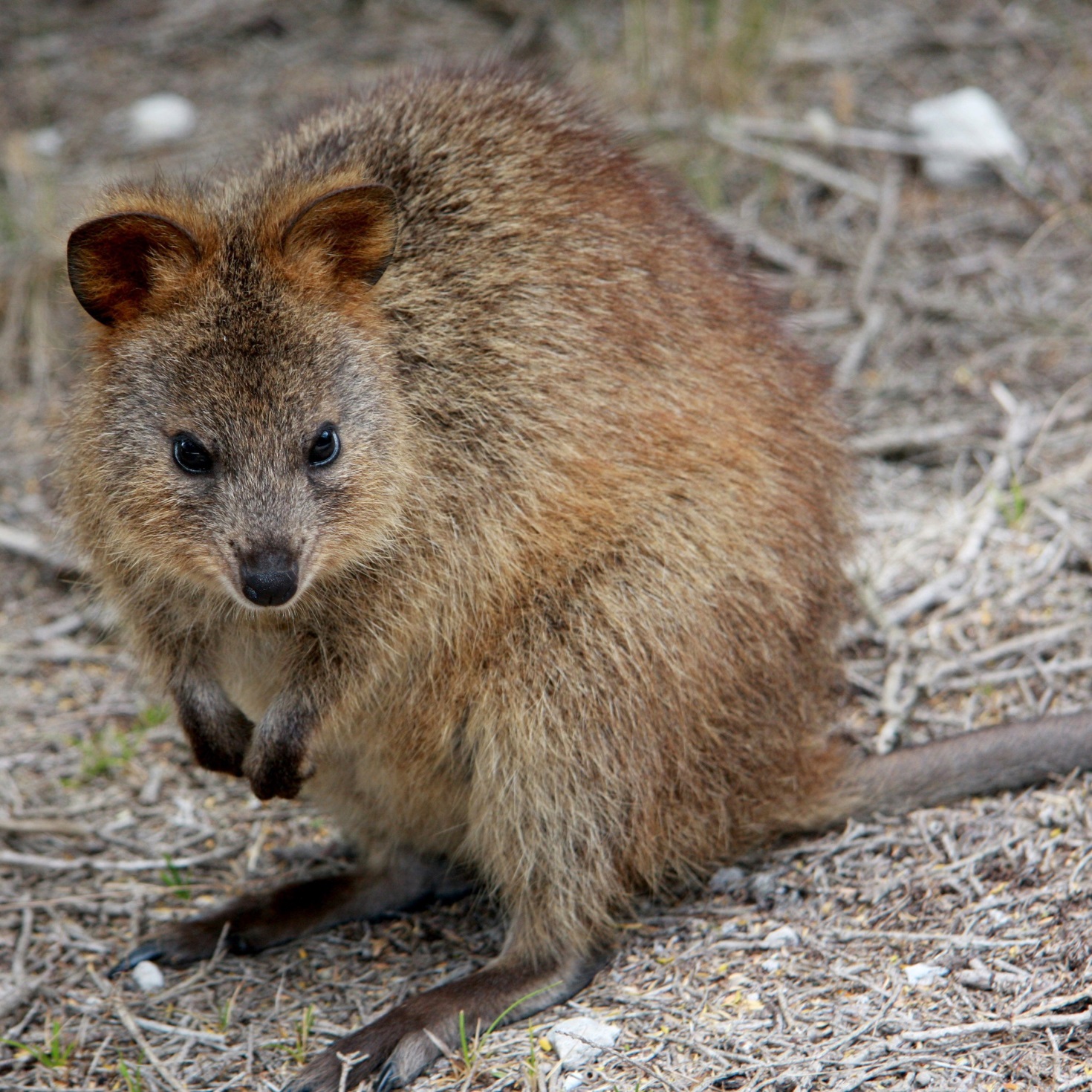 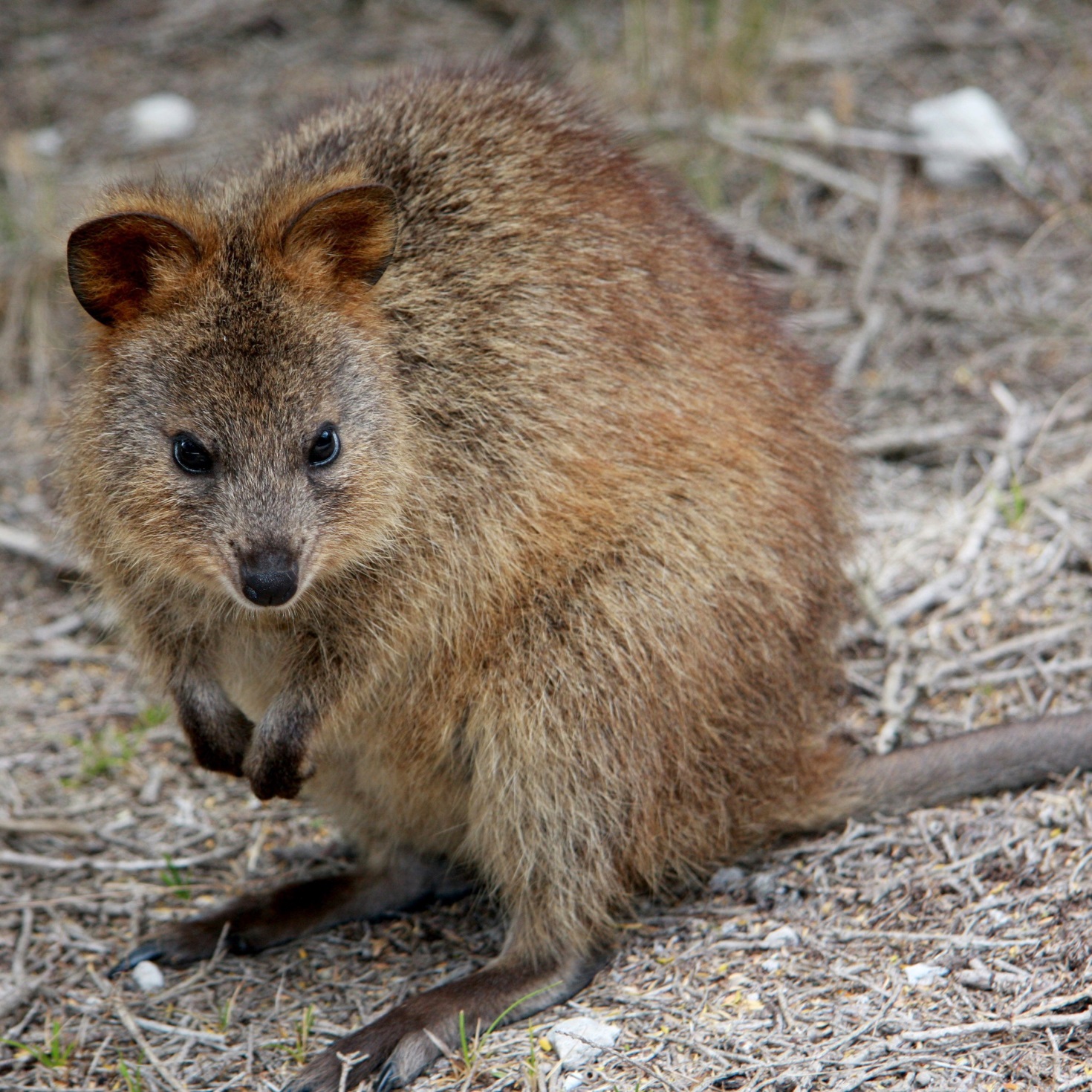 quokkar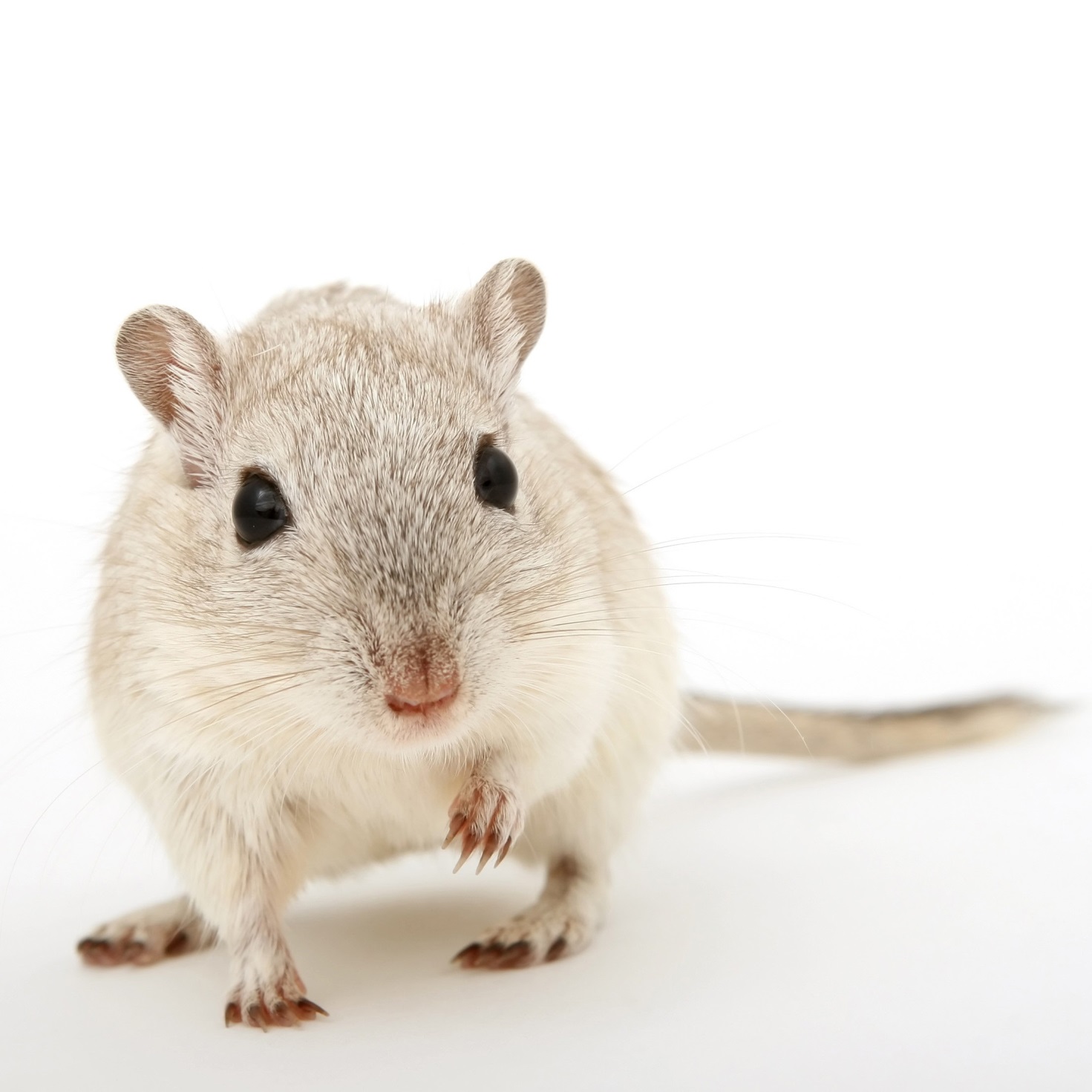 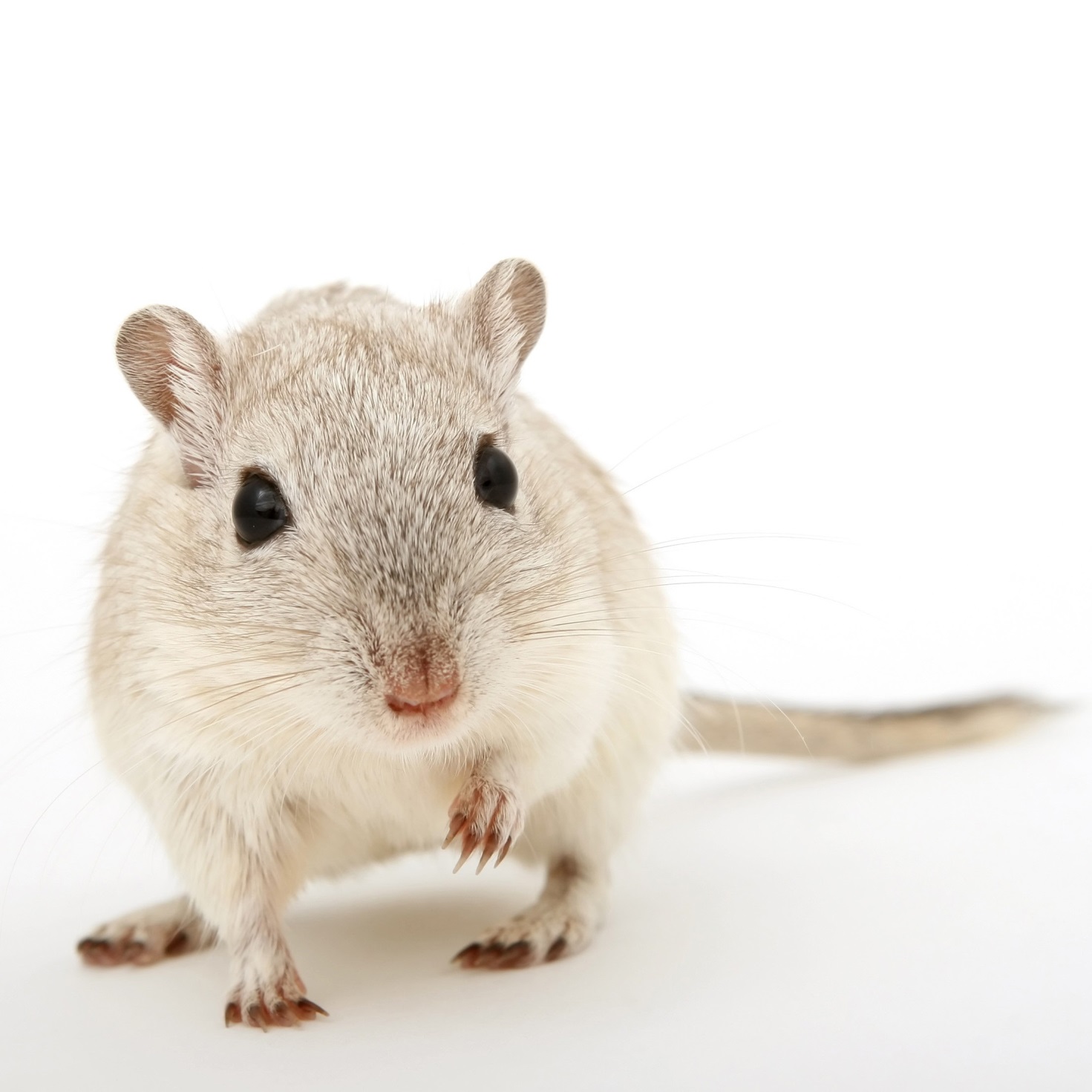 rats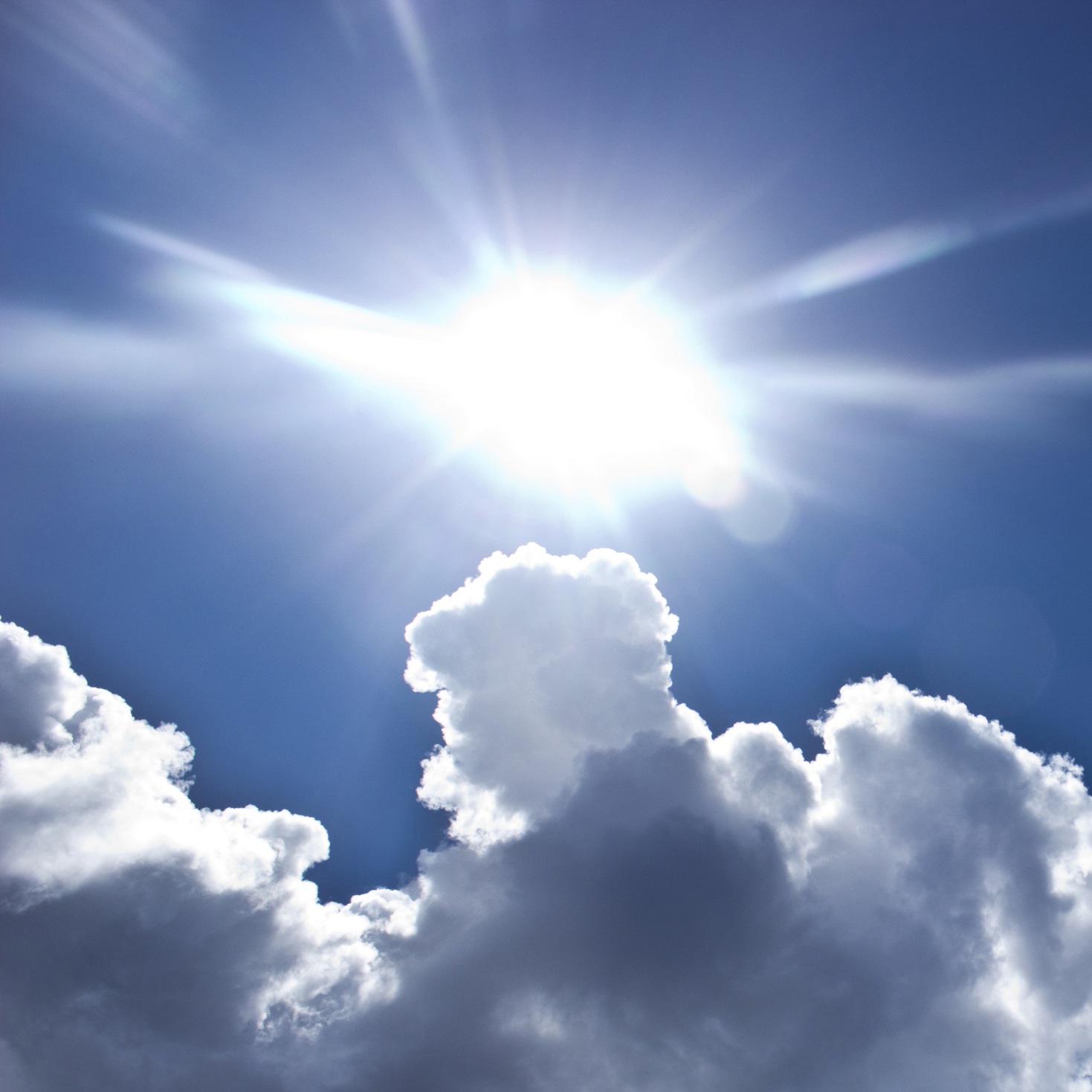 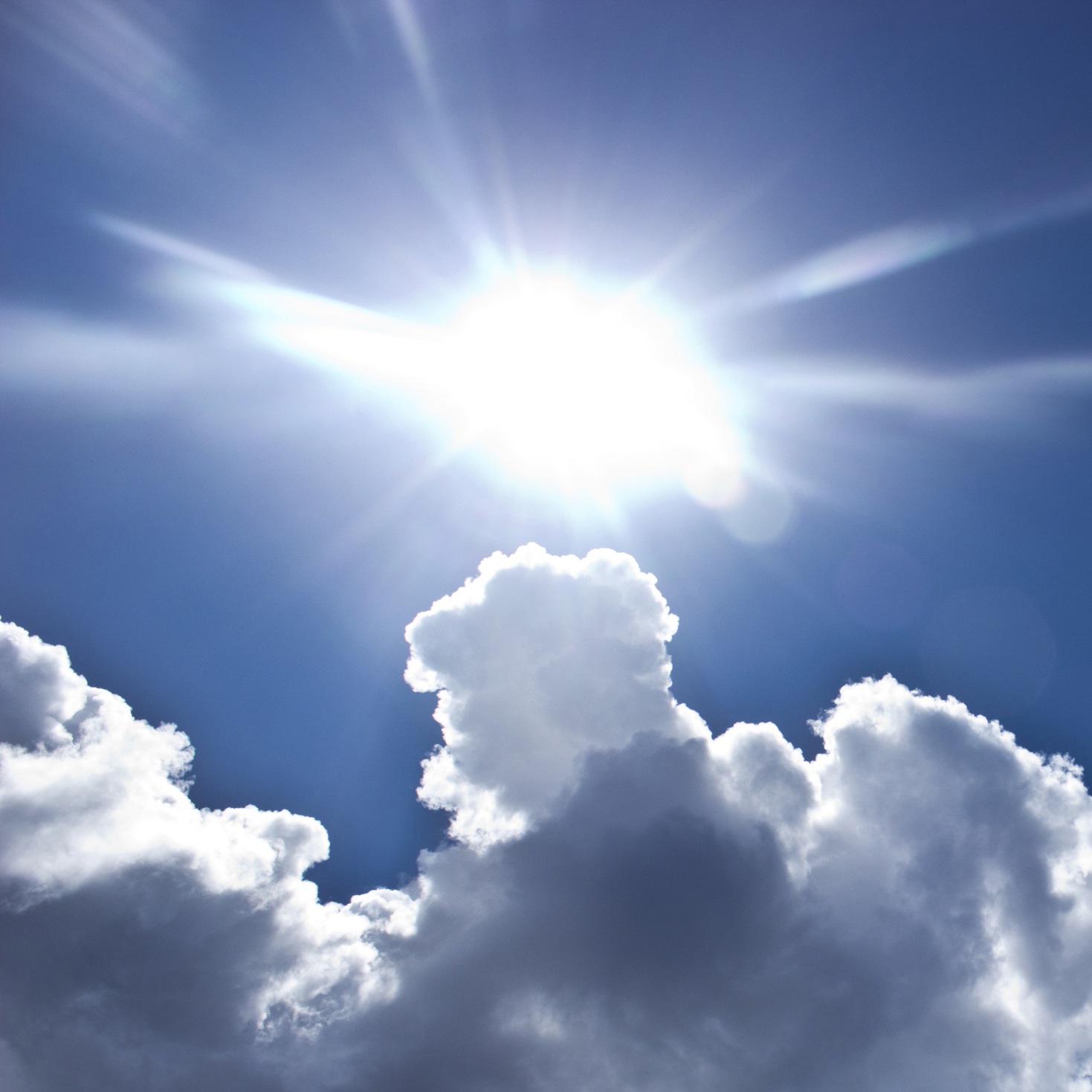 sunt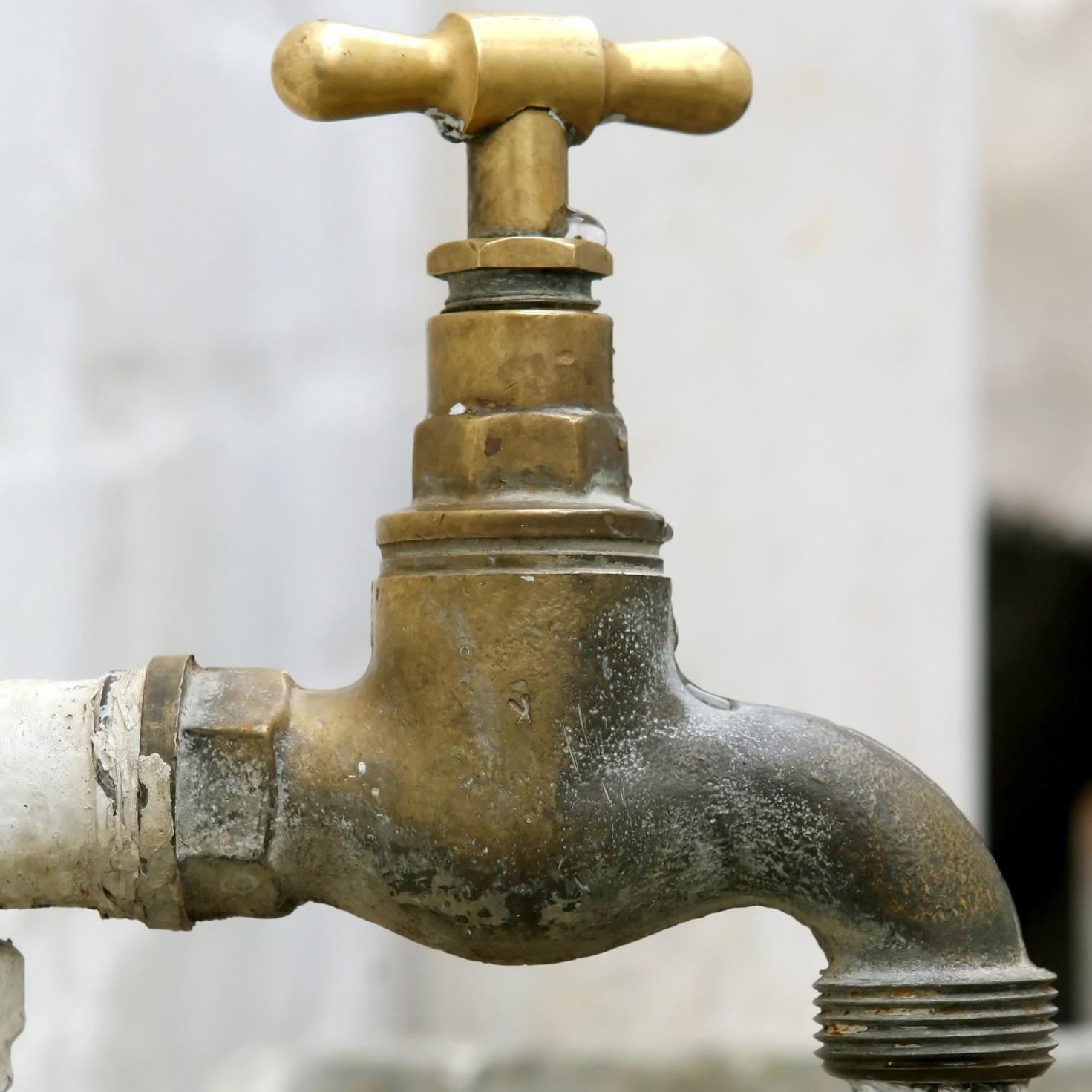 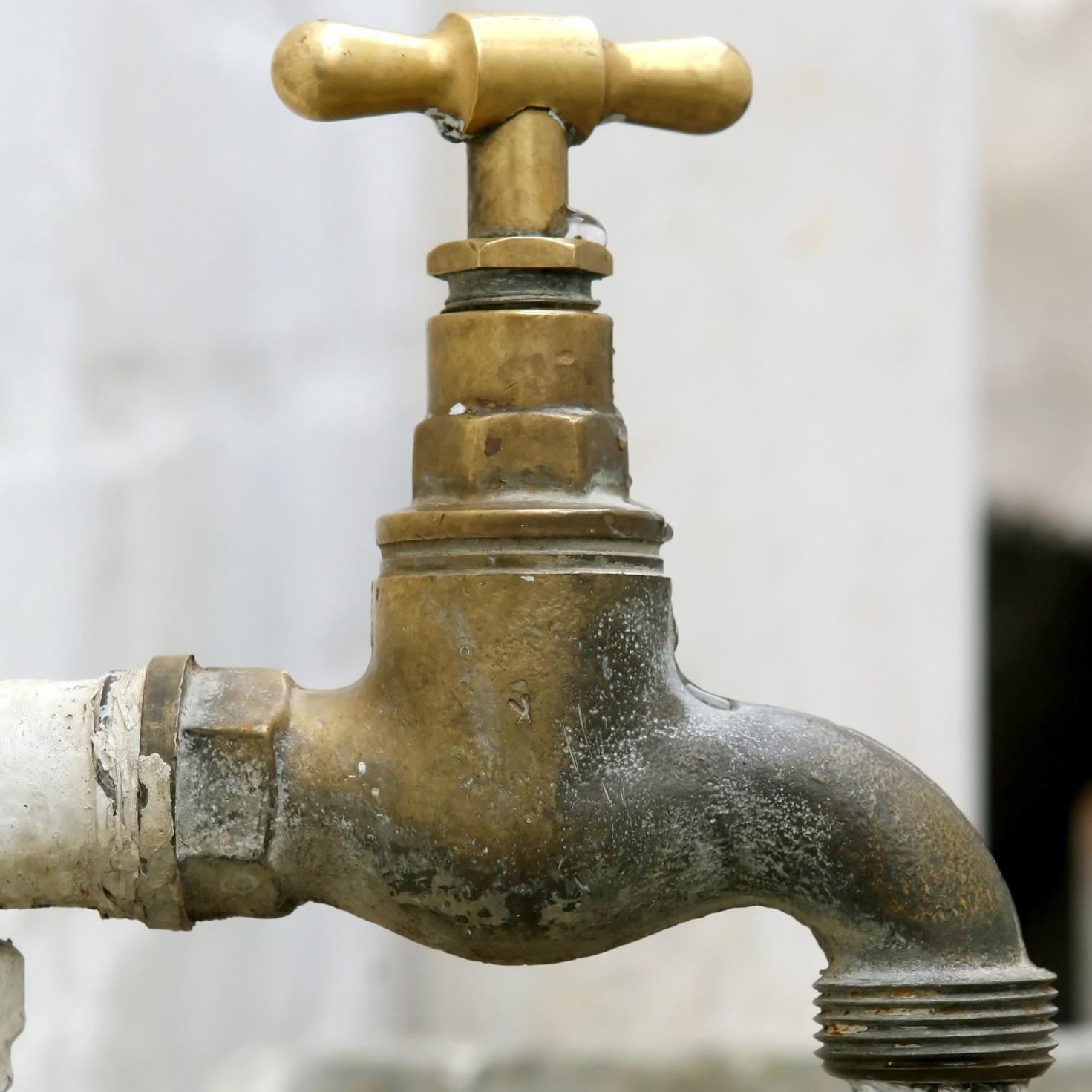 tapu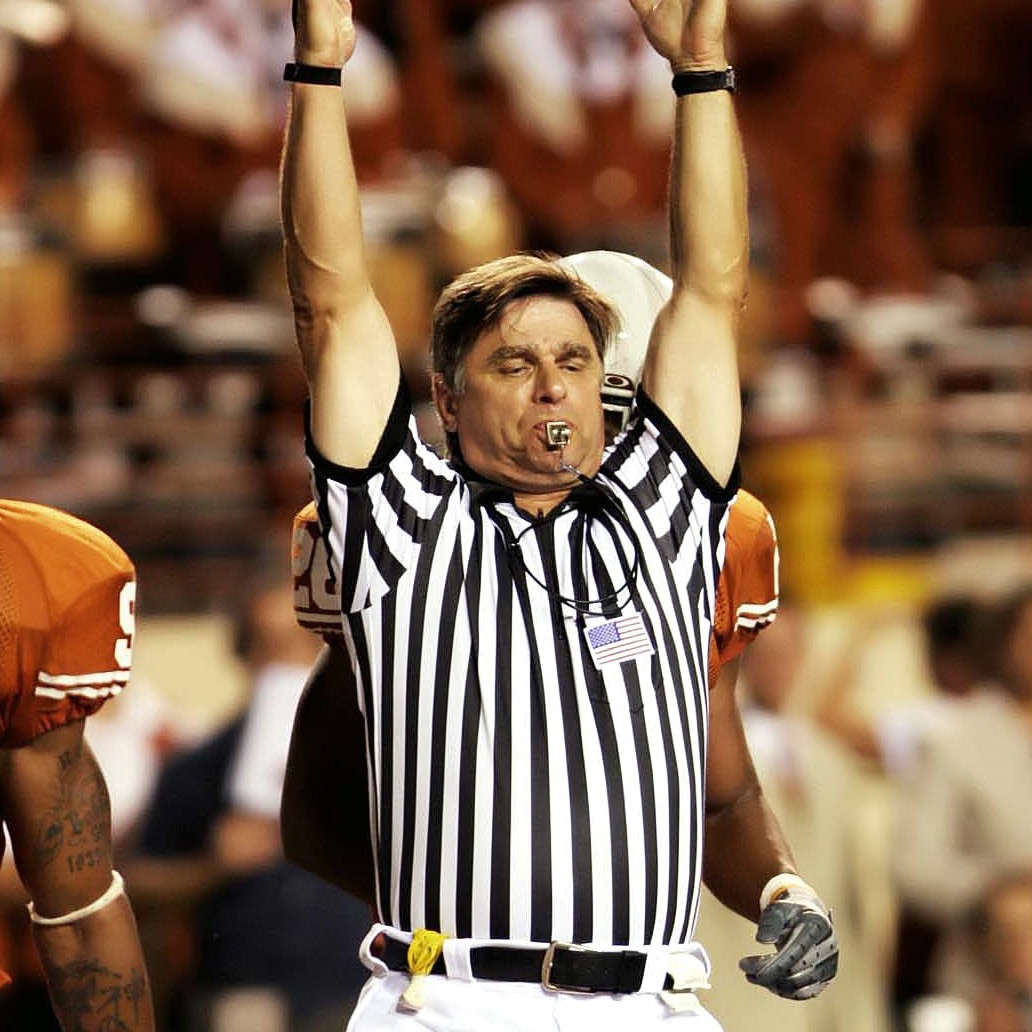 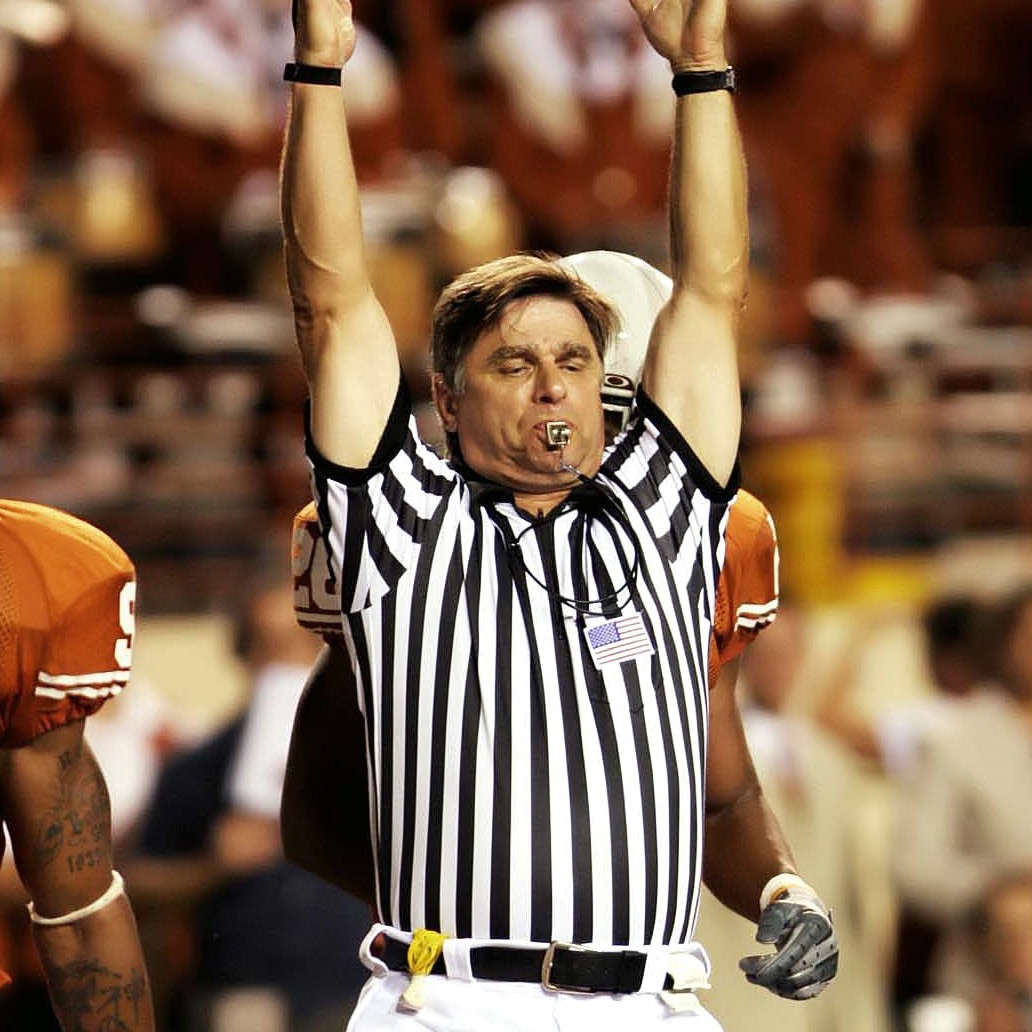 umpirev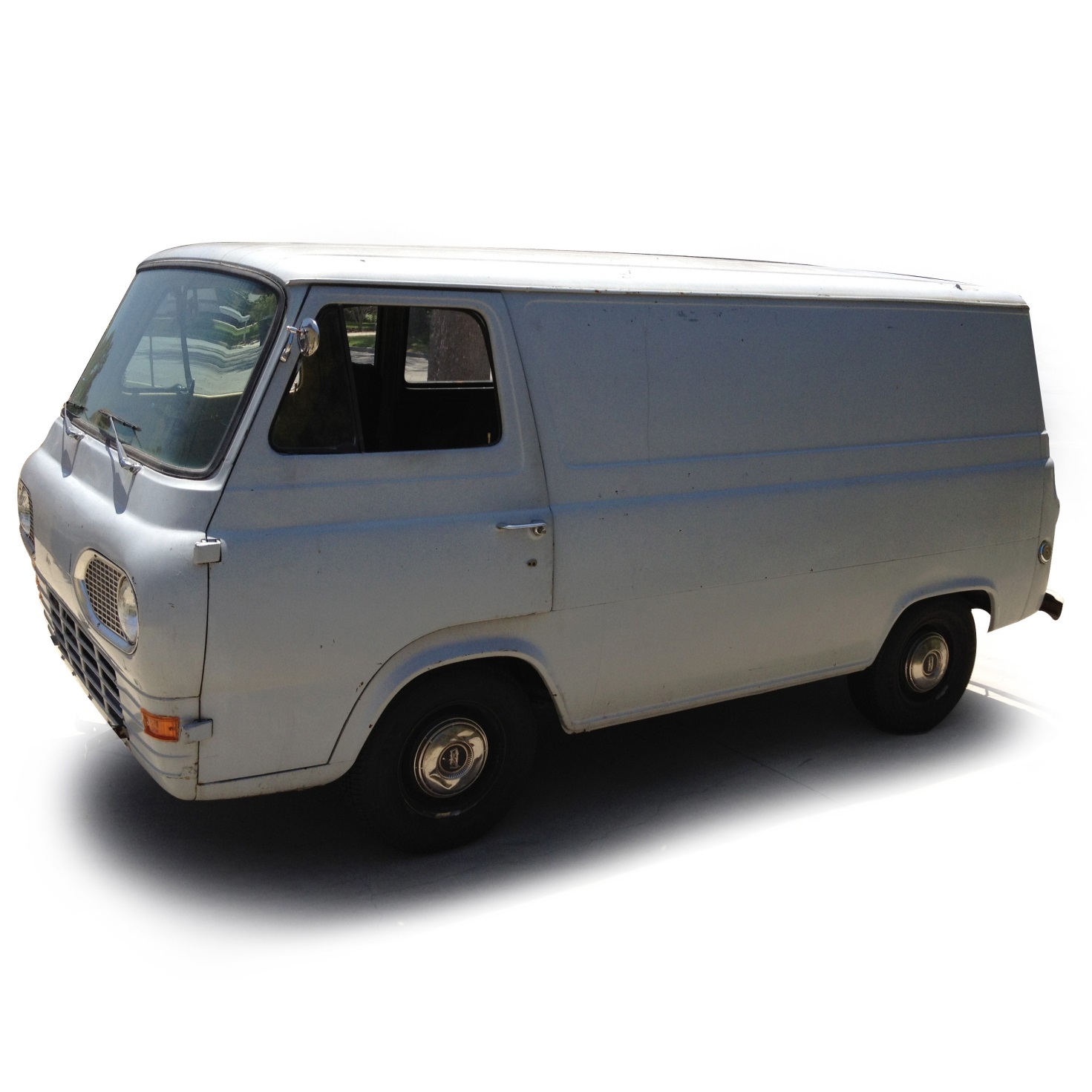 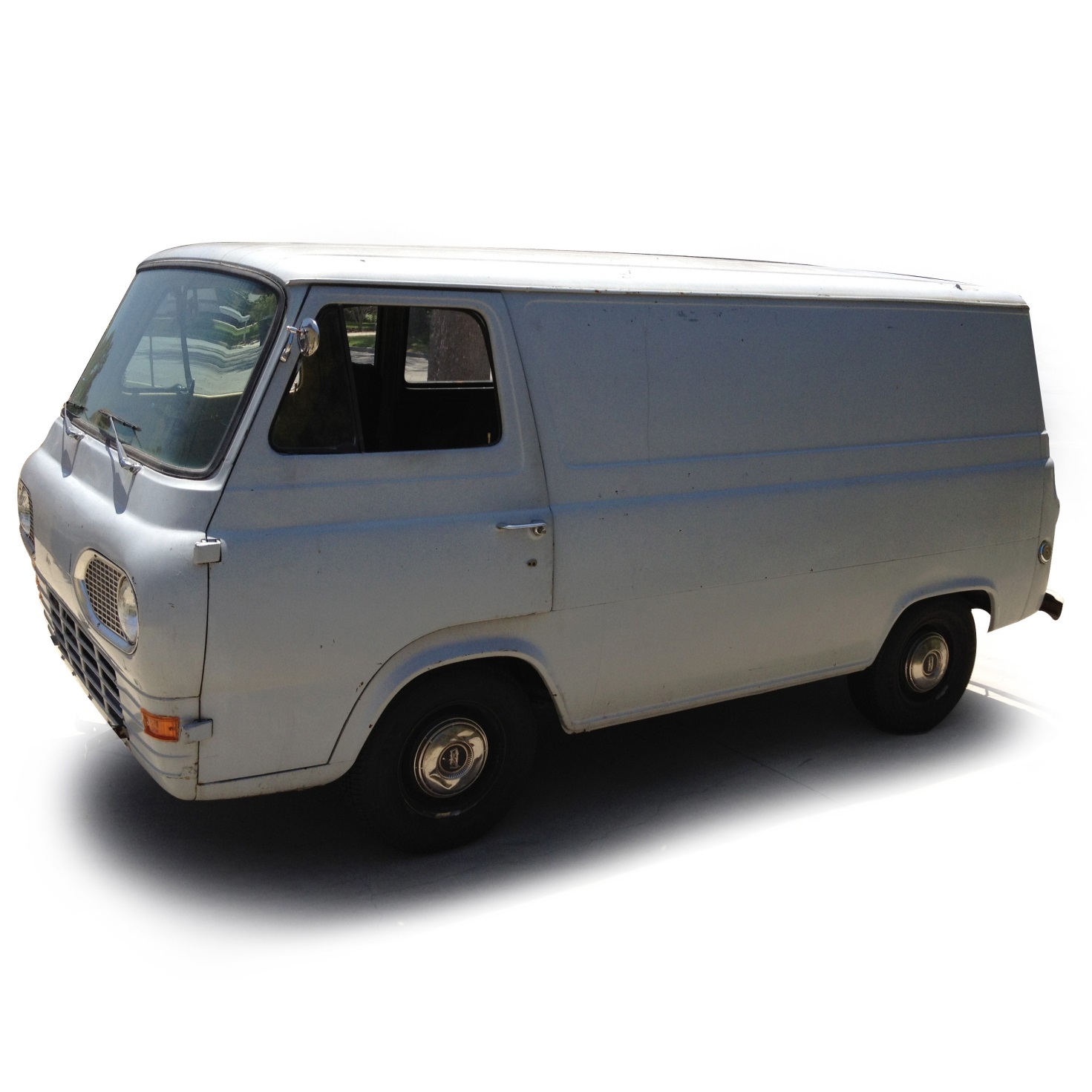 vanw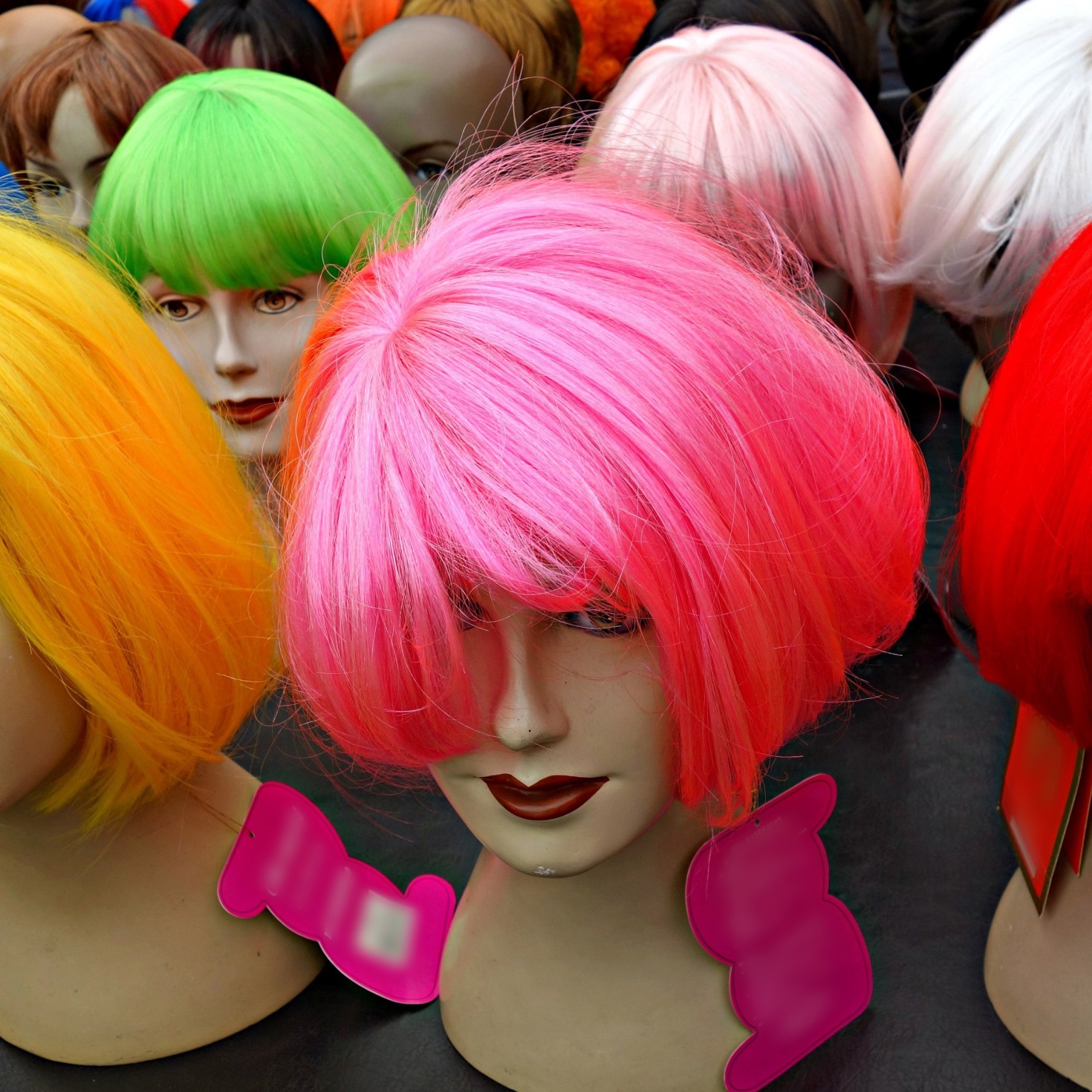 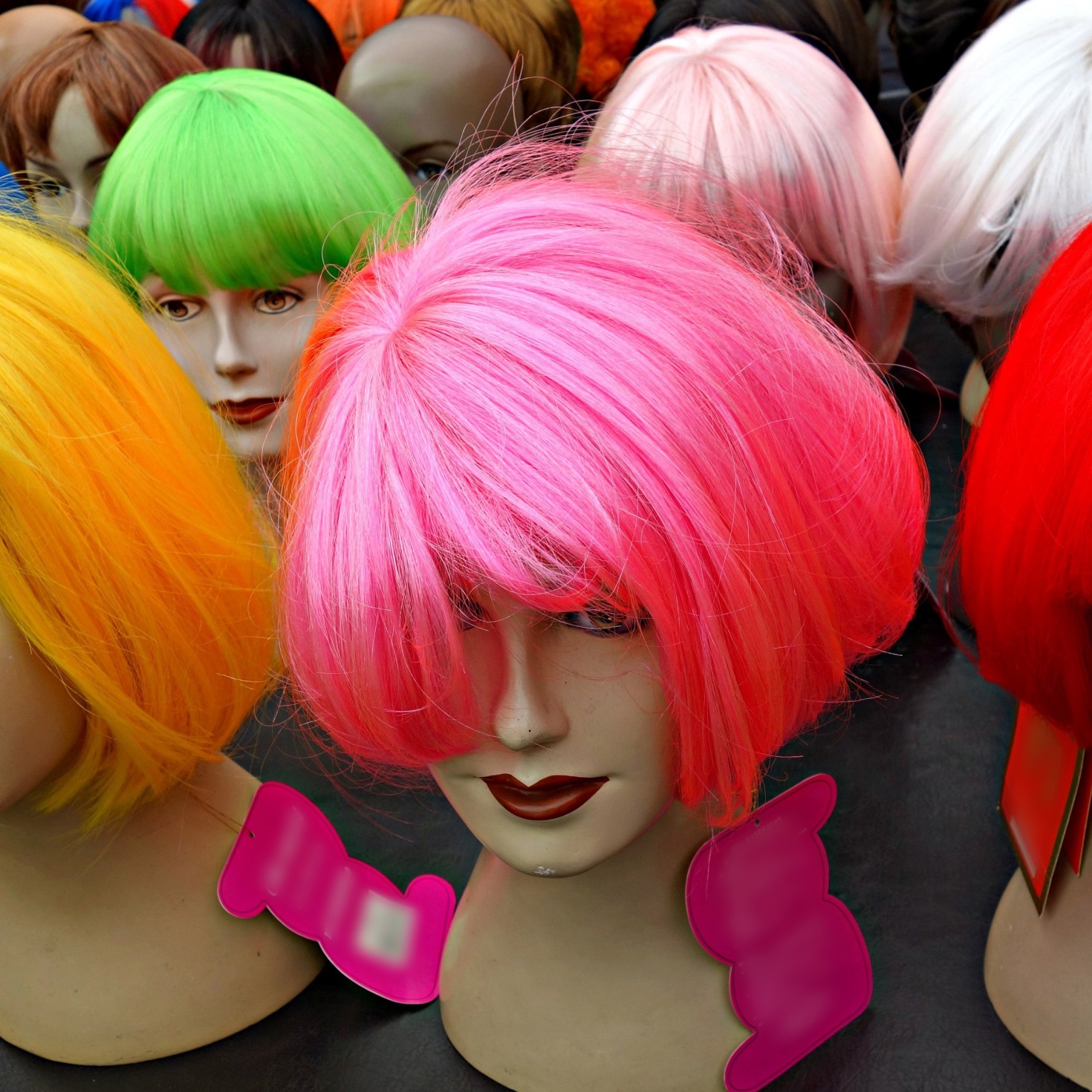  wigx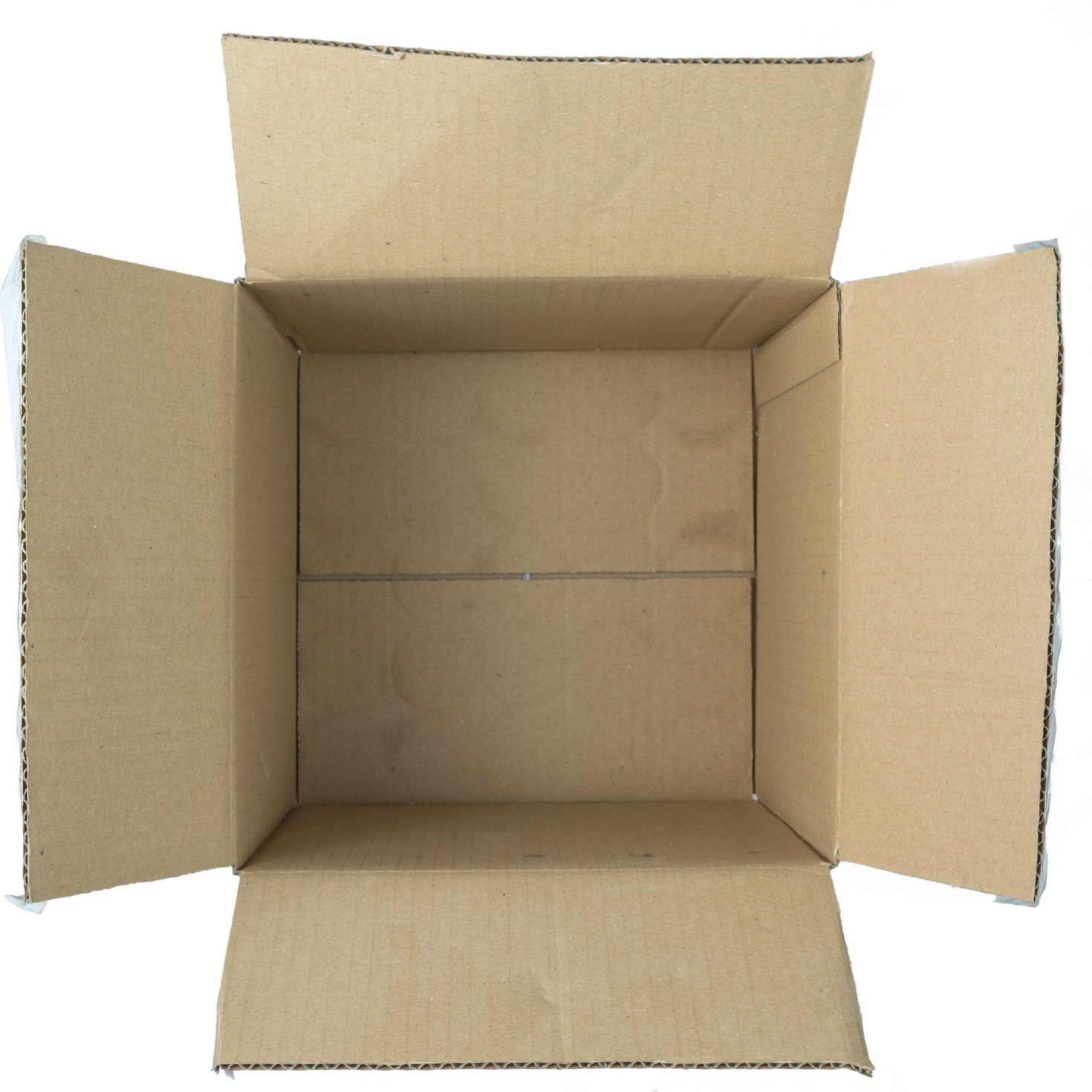 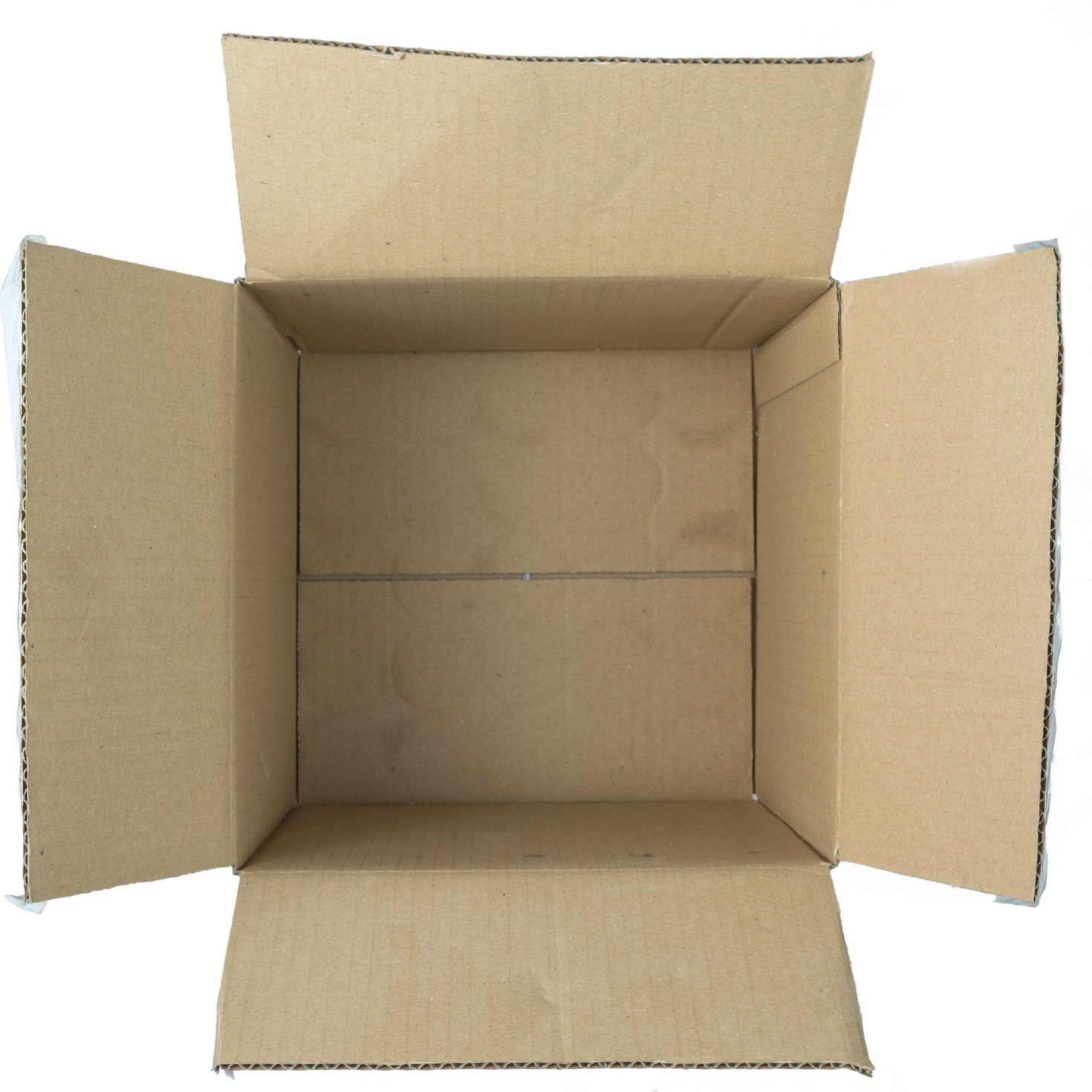 boxy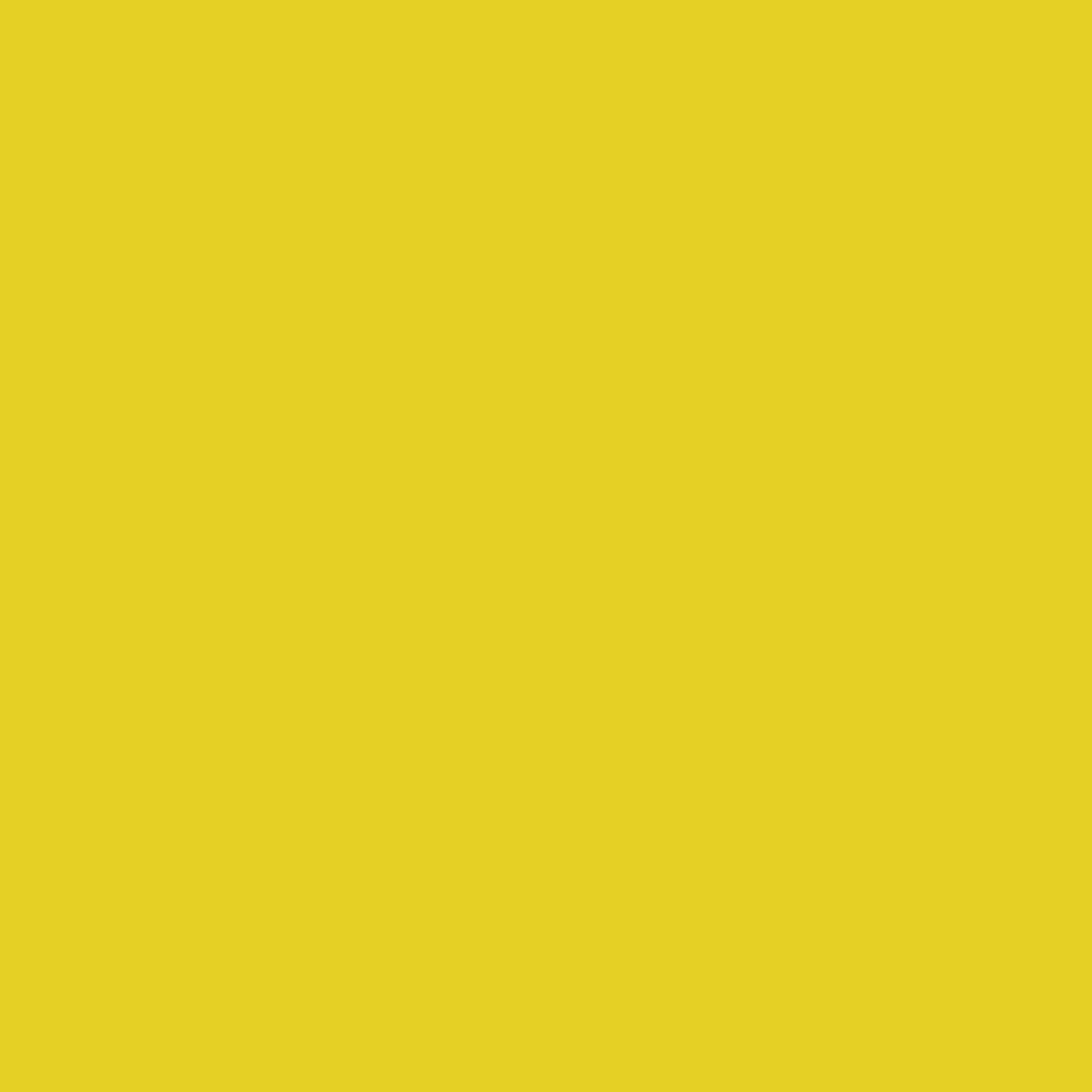 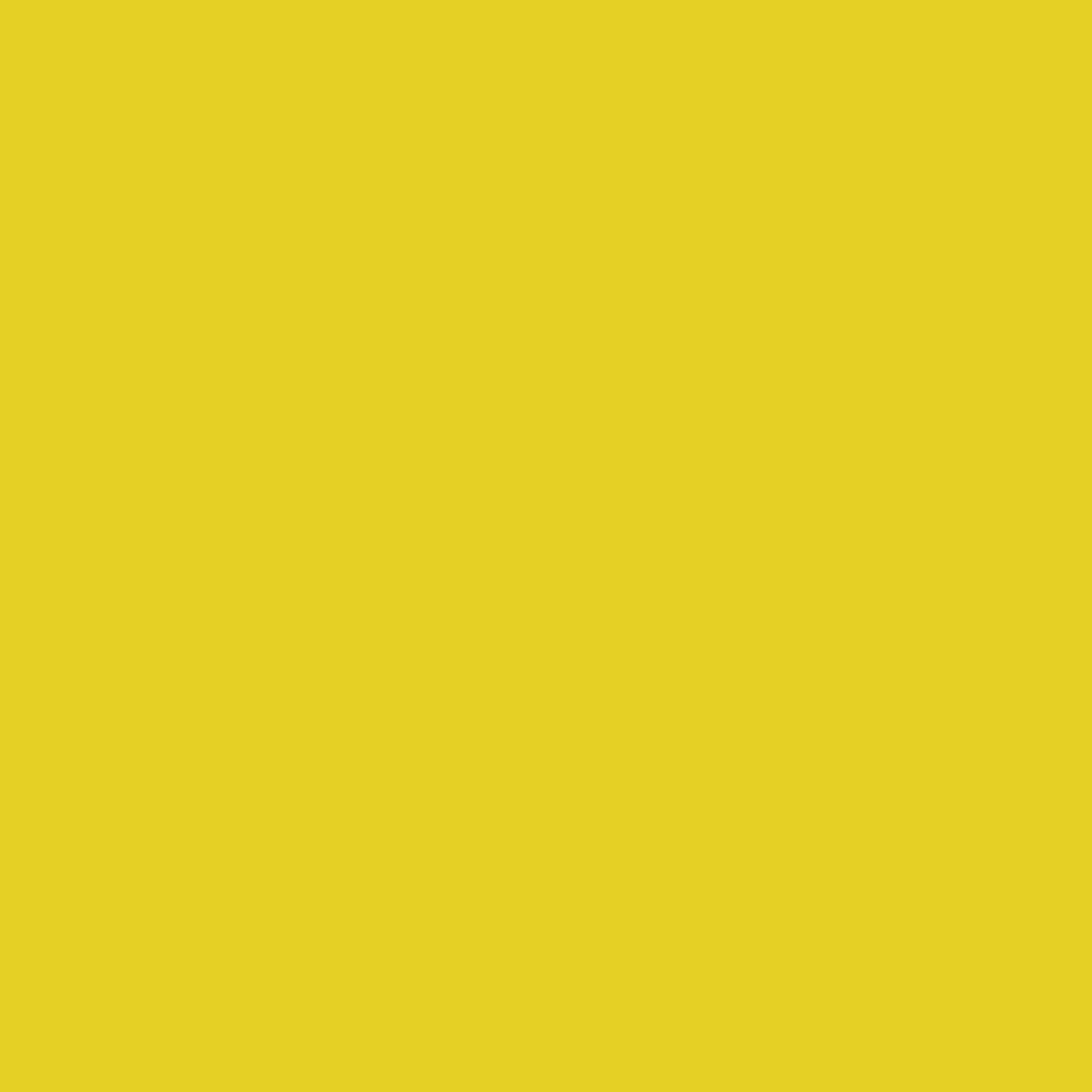 yellowz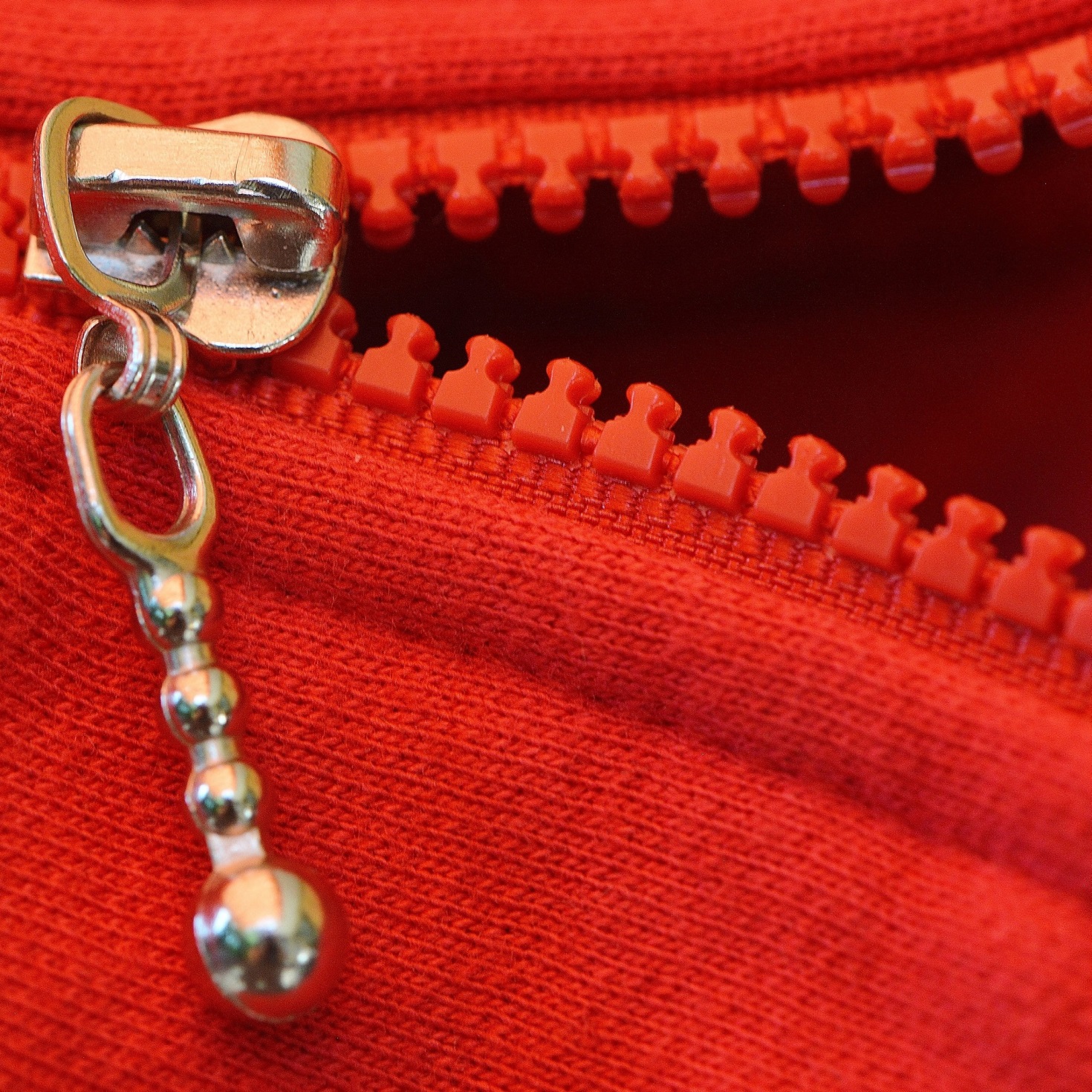 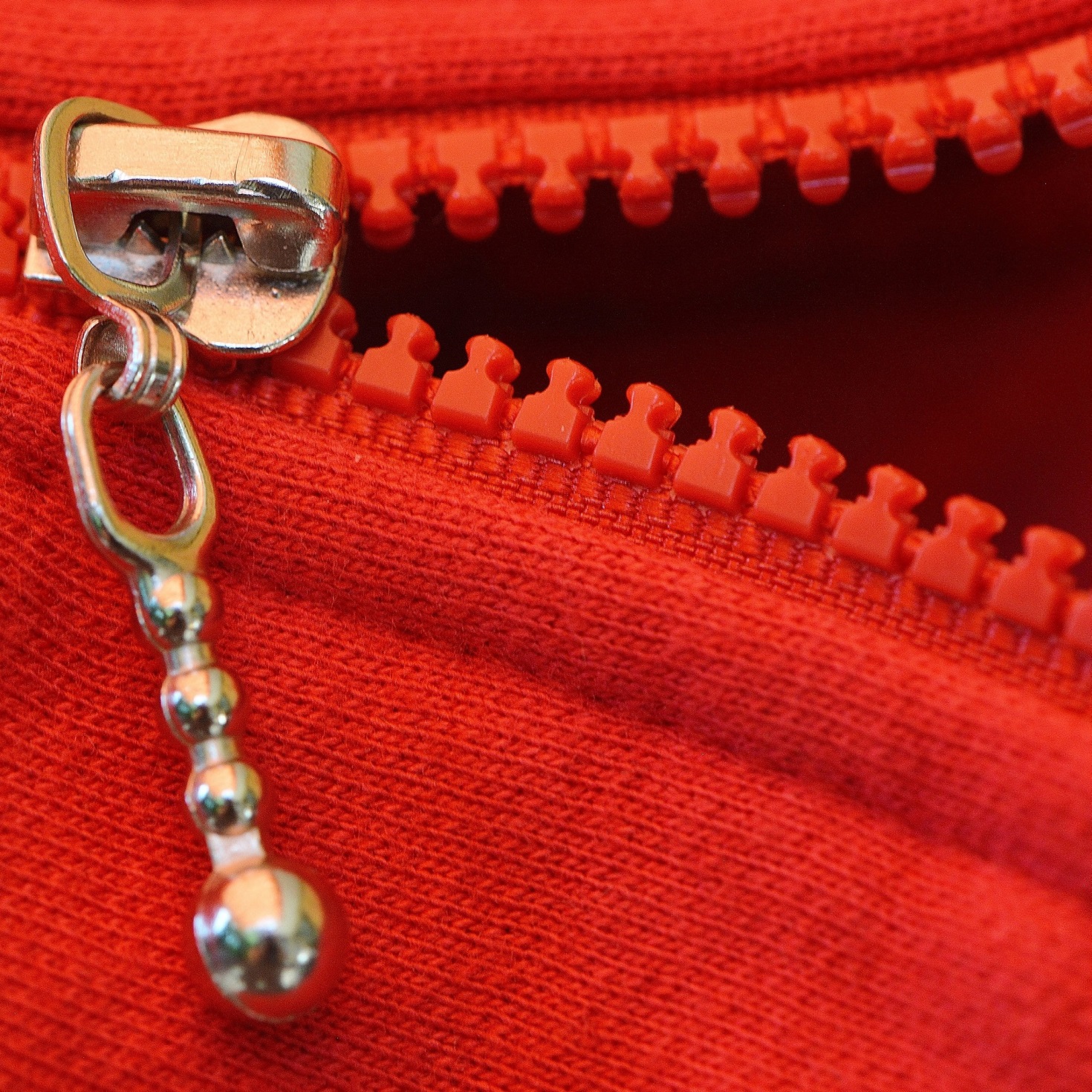 zip